МИНИСТЕРСТВО НАУКИ И ВЫСШЕГО ОБРАЗОВАНИЯ РОССИЙСКОЙ ФЕДЕРАЦИИМИРЭА – РОССИЙСКИЙ ТЕХНОЛОГИЧЕСКИЙ УНИВЕРСИТЕТИ.В. ЧИЖАНЬКОВА, Н.Ф. БОНДАЛЕТОВАЭКОНОМИКА ИННОВАЦИЙ И УПРАВЛЕНИЕ ИННОВАЦИОННЫМ БИЗНЕСОМУЧЕБНОЕ ПОСОБИЕМосква — 2021УДК 001.895(075.8) ББК 65.6я73Ч-59Чижанькова И.В. Экономика инноваций и управление инновационным бизнесом [Элек- тронный ресурс]: Учебное пособие / Чижанькова И.В., Бондалетова Н.Ф.. — М.: МИРЭА – Российский технологический университет, 2021. — 1 электрон. опт. диск (CD-ROM)В учебном пособии рассмотрены теоретические, методические и практические вопросы организации инновационной деятельности. Систематизированы подходы к созданию благо- приятной инновационной среды и способы повышения инновационного потенциала органи- зации. Особое внимание уделено сущности инноваций и эффективной реализации инноваци- онных проектов с целью удовлетворения запросов потребителей, повышения конкуренто- способности предприятия и получения прибыли.Учебное пособие предназначено для студентов, обучающихся по направлениям подго- товки бакалавров Экономики 38.03.01, Менеджмента 38.03.02, Государственного и муници- пального управления 38.03.04 и магистров направления 38.04.01 Экономика.Ключевые слова: инновации, инновационная деятельность, инновационная среда, ин- фраструктура поддержки инноваций, эффективность инновационных проектов, риски и н- новационного предпринимательства.Учебное пособие издается в авторской редакции.Авторский коллектив:Чижанькова Инна Владимировна (темы 2, 3, 4, 6), Бондалетова Наталья Федоровна (темы 1,5, 7, 8)Рецензенты:Сибирская Елена Викторовна, д.э.н., профессор главный научный сотрудник научной лабо- ратории «Региональная политика и региональные инвестиционные процессы» РЭУ им. Г.В. ПлехановаОвешникова Людмила Владимировна, д.э.н., профессор кафедры национальной и региональ- ной экономики РЭУ им. Г.В. ПлехановаМинимальные системные требования:Наличие операционной системы Windows, поддерживаемой производителем. Наличие свободного места в оперативной памяти не менее 128 Мб.Наличие свободного места в памяти хранения (на жестком диске) не менее 30 Мб. Наличие интерфейса ввода информации.Дополнительные программные средства: программа для чтения pdf-файлов (Adobe Reader). Подписано к использованию по решению Редакционно-издательского советаМИРЭА – Российского технологического университета от	2021 г. Объем	МбТираж 10© Чижанькова И.В., Бондалетова Н.Ф., 2021© МИРЭА – Российский технологический университет, 2021Содержание3ВведениеУсиливающаяся конкуренция, в современных экономических условиях требует от всех участников рынка постоянного совершенствования своей дея- тельности и является очевидной необходимость постоянной работы над новыми продуктами. Не двигаясь вперед, работая традиционными способами, можно оказаться далеко позади. Рыночные новинки — это один из элементов иннова- ционного движения.В условиях рынка производители продукции или услуг постоянно вынуж- дены искать пути сокращения издержек производства и выхода на новые рынки сбыта. Поэтому фирмы, первыми освоившие эффективные инновации, получа- ют весомое преимущество перед конкурентами.В быстро меняющейся среде компания должна постоянно пересматривать направление своей деятельности, т.е. принимать решения о прекращении вы- пуска одних товаров, модификации других и выпуске новых. Решения о выпус- ке новых товаров сложны и рискованны, но они чрезвычайно важны для выжи- вания и развития фирмы.Логика развития бизнеса требует повышения рентабельности производства и расширения ассортимента. Обе эти цели или одну из них можно достичь, раз- рабатывая новые продукты. Разумеется, это не единственный инструмент для достижения указанных целей, но очень важный. В результате успешного выво- да на рынок нового продукта компания обычно либо расширяет свою продук- товую линейку, либо закрепляет за собой новую товарную категорию. Первый вариант проще и менее рискован. Во втором можно получить гораздо большую прибыль и занять стратегически выгодную позицию лидера в новой товарной категории».Успехи ведущих фирм мира в создании конкурентоспособных изделий, прежде всего, зависят от их инновационной деятельности, направленной на со- здание принципиально новых изделий. В мировой практике хозяйствования прочно укрепился специальный термин, отражающий эту особенность — «то- вар рыночной новизны».Тема 1. Сущность инноваций и их классификация.Понятие инновационного предпринимательстваПод инновациями в широком смысле понимается прибыльное использова- ние новшеств в виде новых технологий, видов продукции и услуг, организаци- онно-технических и социально-экономических решений производственного, финансового, коммерческого, административного или иного характера.Таким образом, понятие инновации применяется ко всем новшествам, как в производственной, так и в организационной, научно-исследовательской, учебной и управленческой сферах, ко всем усовершенствованиям, обеспечива- ющим экономию затрат. Следовательно, инновации ориентированы на рынок и потребителя. Но, период времени от зарождения самой идеи и до ее реализа- ции, называется жизненным циклом инновации. И как любой инновационный процесс, требует эффективного управления, а также тесной связи науки и про- изводства. Вот этим и занимается инноватика.Инноватика — это область науки, изучающая различные теории нововве- дений, формирование новшеств и их распространение, факторы, противодей- ствующие нововведениям; адаптацию к этим противодействиям физического лица и инновационных организаций, а также выработку инновационных реше- ний.Итак, для успешного управления инновационной деятельностью, необхо- димо знать классификацию инноваций и инновационных продуктов.Научно-исследовательским институтом системных исследований (РНИИ- СИ) предложена расширенная классификация инноваций с учетом сфер дея- тельности предприятия.Согласно этому признаку инновации подразделяются на: а) технологиче- ские; б) производственные; в) экономические; г) торговые; д) социальные; е) в области управления.Выделяют традиционную классификацию инноваций, инновационных продуктов. В этой классификации несколько основных групп, в которых есть свои подгруппы, которые выглядят следующим образом: (См Табл. 1)5Таблица 1 — Классификация инноваций, инновационных продуктовРазвитие инновационной деятельности предприятий в России чрезвычайно осложнено неприспособленностью прежней системы управления инновациями к новым условиям хозяйствования.Инновационная политика предприятий должна быть направлена на увели- чение производства принципиально новых видов продукции и технологий, расширение сбыта отечественных товаров, а это требует формирования и раз- вития инновационного предпринимательства.В связи с развитием инновационного бизнеса можно выделить две модели предпринимательства: классическую и инновационную.Классическая модель — это предпринимательство традиционное, репро- дуктивное, рутинное. Предприниматель в рамках такой модели приводит в дей-ствие внутренние резервы предприятия для увеличения прибыли, повышения рентабельности.Вторая модель представляется инновационным (продуктивным) предпри- нимательством. При этом предполагается поиск таких путей развития предпри- ятия, в основу которых положены инновации или новшества, доведенные до стадии конечного использования.Действительная новизна продукта или процесса должна всегда приводить к росту экономического эффекта от его использования. Новизна бывает абсо- лютная, относительная и частичная. Если аналоги конкретному новшеству от- сутствуют, то новизна считается абсолютной. Если дело касается новшества, впервые внедряемого на данном предприятии, но уже применявшегося на дру- гих предприятиях, то новизна будет относительной. Обновление какого-либо элемента, узла изделия — это частичная новизна.Итак, основой экономического развития являются «Процессы инновации и воплощение этих процессов в новые продукты и новую технику. Инновацион- ный процесс представляет собой подготовку и осуществление инновационных изменений и состоит из взаимосвязанных фаз, образующих единое целое. В ре- зультате этого процесса появляется реализованное, использованное измене- ние — инновация».Контрольные вопросы.Сформулируйте понятие инновация и инновационная деятельность.Традиционная классификация инноваций и инновационной деятельно-сти.Что является результатом инновационной деятельности?Инновационный бизнес выделяет две модели предпринимательства?Объекты и субъекты инновационной деятельности.Задания для самостоятельной работы.Разработать инновационный проект (инновационный продукт). Пред- ставить описание продукта, в виде презентации и доклада. Произвести соответ- ствующие расчеты по проекту и аргументировать необходимость финансов для реализации проекта.Доклад по темам раздела и презентации.Задача: 1. На реализацию инновационного проекта организация плани- ровала потратить 80 тыс. руб., а фактически было инвестировано на 13,75% меньше. Планируемая себестоимость производства и реализации инновацион- ной продукции должна была составить 12 тыс. руб., а фактически увеличилась на 0,5 тыс. руб. Определите показатели производственного ресурсосбережения и расхода инвестиционных средств.Решение:Показатель расхода инвестиционных средств: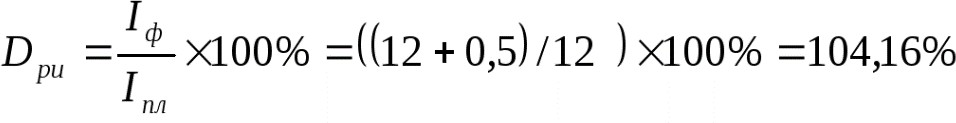 7Показатель производственного ресурсосбережения: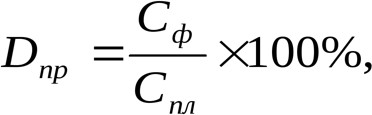 .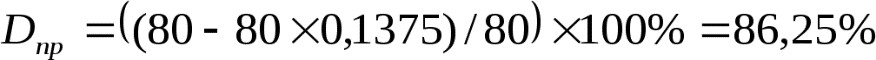 Кроссворд.По горизонталиКомплекс ресурсов различных видов, включающие в себя интеллекту- альные, финансовые, материальные, научно-технические и другие ресурсы, требующиеся для осуществления инновационной деятельностиМуниципальное образование с градообразующим научно- производственным комплексом и со статусом городского округа, имеющее вы- сокий научно-технический потенциалЛицо, имеющее своё дело в целях получения прибыли в форме оказа- ния услуг, торговли или производства13. Предлагаемый пользователям, новый или обновленный продукт чьей- либо творческой деятельности, для дальней метаморфозы и эксплуатации16. Лидеры технологий в новейших отраслях экономики, учреждающие новые сегменты рынка, улучшающие новые производства, повышающие кон- курентоспособность производства и его наукоемкость и тем самым формирую- щие новые технологические уклады18. Процесс введения новшества на рынок23. Существует соответствие генеральной цели каких-то частных целей (подцелей)— это называется…По вертикалиЦель имплементации — трансформация объекта управления и получе- ния социального экономического, экологического или другого вида эффекта. Как называется такой результат имплементации нововведения.Инновация...привлечение нововведений из потенциала зарубежных странСоздание финансовых технологий и новейших финансовых инструмен- тов с целью снижения уровня рисков и получения прибылиКак называются физические лица или компании, которые проводят ме- ры по созданию и продвижению продукта инновацииТехнические задачи приобретают новое, обладающее изобретательским уровнем, применимое в промышленности творческое решениеНовый регламент, вновь установленное предписаниеОт разработки идеи до её коммерциализации (бизнес -...), эта организа- ция, занимается поддержкой молодых предпринимателей и старт-ап-проектов на всех этапах развитияКомплекс инновационных проектов и мероприятий, согласованный по ресурсам, исполнителям и срокам их осуществления и обеспечивающий эффек-тивное решение задач по освоению и распространению принципиально новых видов продукции (технологий)Кто принимает новшество к применению, то есть к дальнейшей разра- ботке или эксплуатацииОсновоположник инновационного менеджментаКак называется инновация, которая подкреплена разработкой и освое- нием новых технологических процессов или усовершенствованием старых про- цессов17. Деятельность, направленная на создание или усовершенствование спо- собов и средств осуществления процессов в конкретной области практической деятельности, в частности на создание новой продукции и технологийКак называется действующий методологический документ, который содержит рекомендации по статистике инноваций, которые признаны в каче- стве международных статистических стандартовВнутрифирменное предпринимательствоПроект, суть которого является проведение прикладных научных раз- работок и исследований и их практическое использование в производстве и ре- ализацииНекая инновация внедрена на предприятие для наблюдения в какой-то период. Как называется такое предприятие?Шум Петер выделял 2 вида инновации: продуктовая и …Советский ученый, чьи работы повлияли на создание инновационного менеджментаТест.1). Есть три основных вида инновационного предпринимательства. Что это за виды?а)	сложные инновации, потребительские инновации, инновация техноло-гий;б) социальные инновации, инновация технологий, псевдо-инновации;в)	инновации о продукте, инновация технологий, социальные инновации. 2). По причинам возникновения инновации бывают:а)	реактивные; б) базисные;в)	стратегические.Жизненный цикл охватывает:а)	6 этаповб) 7 этаповв)	4 этапаЧто такое внедрение?а)	осуществление	заключительной	стадии	научно-производственногоцикла, освоение нового продукта;б)	внедренное новшество, обеспечивающее качественный рост эффек- тивности процессов или продукции, востребованное рынком;9в)	процесс обновления производственного, направлены на повышение производительности труда и экономию энергии, и других ресурсов5) Новизна считается абсолютной...:а)	если касается новшества впервые на данном предприятии, но уже при- менявшегося на других предприятиях;б) когда отсутствуют аналоги конкретному новшеству;в)	если обновление какого-либо узла, элемент инновационного продукта 6). Сколько видов инновационных технологий?а)	4б) 5в)	67) 4 вида эффекта которым обладает внедрение новшеств:а)	базисный, научно-технический, социальный, улучшающий; б) социальный, экономический, стратегический, комплексный;в)	научно-технический, экономический, социальный, экологический. 8). Стратегические инновации-...?а)	направлены на новые технологии, организацию процесса новых соци- альных структур;б) направлены на реализацию крупных изобретений и являются основой для формирования новых поколений и направлений развития техники;в)	направлены на получение значительных конкурентных преимуществ в перспективе развития.По способу организации инновационного процесса в фирме можно вы- делить 3 модели:а) на основе внутренней, внешней, организации при помощи венчуров; б) на основе потребительской, инвестиционной, внешней организации; в)	на основе базисной, внутренней, внешней организации.По роли в воспроизводственном процессе инновации классифици- руют:а) потребительские; б) инвестиционные; в) комплексные.Комплексные инновации-...а)	нацелены на новые технологии, организацию процесса и управления; б) представление единства нескольких видов изменений;в)	направлены на производство и использование новых продуктов, услуг. 12).	Сколько видов реинжиниринга выделяют?а)	3б) 2в)	4Какой из этих показателей является одним из главных показателей эффективного функционирования предприятия:а)	финансы предприятия; б) инновации предприятия;в)	финансовая устойчивость предприятия.Инвестиции зависят от…? а)	бюджетного дефицита;б) наличия спроса и предложения на финансовые услуги; в)	излишек денежных средств у населения.Для основания и изготовления нового вида продукции и услуг предприниматель должен иметь?а)	оборотные средства; б) основные средства;в)	научно-технические кадры11Тема 2. Значение наукии образования для развития инновацийУстойчивое развитие экономики страны во многом зависит от состояния науки. Наука играет важную роль в обеспечении устойчивого развития, так как инновации, созданные ею, обеспечивают прекрасные перспективы для развития человечества. Но чтобы использовать преобразующие силы науки с наиболь- шей пользой, она должна занимать видное место в политике государств. Необ- ходимы инвестиции для продвижения фундаментальной науки, научного обра- зования и грамотности.Президент России Владимир Путин постоянно подчеркивает приоритет- ность развития инноваций как ключевого направления деятельности российско- го правительства. Согласно Стратегии инновационного развития, Россия пла- нировала к 2020 г. повысить удельный вес высокотехнологичного сектора в ВВП до 17—20%, увеличить в 5—6 раз долю инновационной продукции в об- щем выпуске промышленности и довести процент инновационно активных предприятий до 40—50%. К сожалению запланированные показатели врядли будут достигнуты из-за неожиданных событий 2020 года.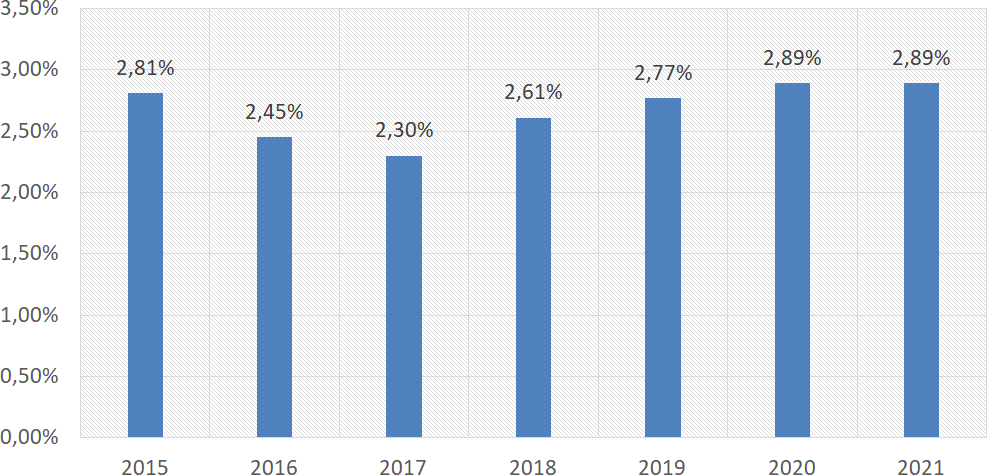 Рис. 1 Динамика ассигнований на фундаментальные исследования из средств федерального бюджета в % к расходам федеральногобюджета.Согласно данным Института статистических исследований и экономики знаний НИУ ВШЭ общий объем ассигнований на гражданскую науку из средств федерального бюджета в соответствии с Федеральным законом от 29.11.2018 № 459-ФЗ «О федеральном бюджете на 2019 год и на плановый пе-риод 2020 и 2021 годов» составит 416,3 млрд. руб. (2,77% расходов федераль- ного бюджета).Основная проблема низких темпов развития инновационной деятельности в России кроется в недостаточном финансировании из средств бюджета (более 70% науки финансируется за счет федеральных средств). Расходы бюджета, направляемые на финансирование фундаментальных исследований и содей- ствие научно-техническому прогрессу, около 1% (в развитых странах более 2,55 %). Масштаб расходов на ИиР некоторых государствах (Израиль, Респуб- лика Корея) превышает 4% от ВВП.Главный источник финансирования ИиР в России — государственные рас- ходы на науку, осуществляющие прямую комплексную поддержку развитию научно-исследовательских процессов в стране. По данным за 2017 г. их вели- чина превышала сумму научно-исследовательских затрат частных предприятий в 4,0 раза, затрат научно-образовательных учреждений — в 4,8 раза. Соотноше- ние бюджетных и небюджетных средств в финансировании российских ИиР в последние годы устойчиво сохраняется на уровне 2:1, в то время как в развитых и активно развивающихся странах соотношение обратное: 1:6 в Японии, 1:4 в Китае, 1:3 в Южной Корее, Германии, Швейцарии и СШАФундаментальная наука призвана по-новому, нестандартно, рассматривать привычные вещи, что приводит к новым знаниям и предлагает новые подходы. Ведение исследований требует значительного времени, поэтому вложение средств в научные разработки — это долгосрочные инвестиции, но они создают предпосылки для прорывов. Фундаментальные исследования являются топли- вом для прогресса и устойчивого развития мира.Каждая страна имеет свои приоритетные (стратегически важные) направ- ления развития науки и техники, то есть такие области научных исследований и разработок, которые обеспечивают значительный вклад в социальное, научно- техническое и промышленное развитие страны, и тем самым способствуют до- стижению национальных социально-экономических целей.В России Указом Президента РФ № 899 от 7 июля 2011 г. были определе- ны и закреплены следующие приоритетные направления развития науки, тех- нологий и техники:безопасность и противодействие терроризму;индустрия наносистем;информационно-коммуникационные системы;науки о жизни (молекулярная медицина, биотехнология, биоинженерия, биоинформатика и пр.);перспективные виды вооружения, военной и специальной техники;рациональное природопользование;робототехнические комплексы (системы) военного, специального и двой- ного назначения (введено Указом Президента РФ №623 от 16.12.2015);транспортные и космические системы;энергоэффективность, энергосбережение, ядерная энергетика.13На финансирование прикладных научных исследований в области нацио- нальной экономики в 2017 году было предусмотрено 171369,3 млн. руб., в 2018 году было запланировано 159003 млн. руб., а в 2019 году — 143594,9 млн. руб.По сравнению с другими странами в России отмечается низкий уровень инновационной активности частных предприятий, при этом большая часть всех средств государства, выделяемых на ИиР, расходуется именно на прямую под- держку научно-исследовательской активности бизнеса. В качестве основной причины отсутствия роста инвестирования в ИиР со стороны частных предпри- ятий специалисты называют низкую экономическую эффективность: неконку- рентоспособность большинства российских инновационных продуктов на национальных и мировых товарных рынках ограничивает ресурсные возможно- сти бизнеса, чему способствуют слаборазвитая институциональная инфра- структура в сфере инноваций и отсутствие рыночной конкуренции. В результа- те, инновационная активность отечественных предприятий находится на уровне 10%, что соответствует индустриальному пути развития, отнюдь не инноваци- онному.Российская наука развивается в основном как государственная наука. Од- нако эксперты отмечают, что сложности и недостаточная активность инноваци- онных преобразований в российской экономике связаны с проблемами, суще- ствующими в науке и образовании.По сравнению с другими странами в России сохраняется низкая числен- ность персонала, занятого исследованиями и разработками, в том числе в си- стеме высшего профессионального образования. Приток молодых специалистов в науку незначителен, идет старение научных кадров России. Так в Российском статистическом ежегоднике отмечается, что за последние 17 лет значительно уменьшилась численность исследователей, во всех секторах деятельности: предпринимательском, государственном и высшем образовании.Снизился уровень научной и публикационной активности российских уче- ных по сравнению с 1996 г. По данным представленным в статистическом сборнике НИУ ВШЭ «Индикаторы науки 2017» в 1996 г. удельный вес публи- каций российских авторов в общемировом числе публикаций в журналах, ин- дексируемых в Web of Science составлял 3,41% и 2,93% в Scopus, то в 2012 г. Эти показатели составили 1,86% в WoS и 1,79% в Scopus, а в 2015 г. — 2,42% и 2,61%.Несовершенная нормативно-правовая база, недостаточная защита прав на интеллектуальную собственность. В экономике, основанной на знаниях, сами знания становятся товаром и могут приносить доход. Поэтому вопросы, связан- ные с охраной прав и использованием интеллектуальной собственности, приоб- ретают особое значение. Без должной правовой защиты, интеллектуальная соб- ственность может стать собственностью конкурентов.Недостаточное развитие инфраструктуры, соединяющей науку и производ- ство и распространяющей результаты их взаимодействия внутри государства и за его пределами препятствует внедрению новшеств в производство и распро-странению инноваций на рынке, тем самым тормозится развитие наукоемких предприятий и экономики в целом.В рейтинге по степени взаимодействия вузов и промышленности (бизнеса) в области научно-исследовательских и опытно-конструкторских разработок Россия расположилась на 65.Отсутствие эффективных связей между наукой и производством приводит к тому, что уровень использования научных исследований и разработок в вы- пуске наукоёмкой продукции крайне низок на российских предприятиях, не- смотря на то, что бóльшая их часть находит свой спрос у зарубежного потреби- теля.Недостаточность мер стимулирования инновационной деятельности. Ин- новационная активность промышленности стимулируется в первую очередь льготами по налогообложению в инновационной сфере. Налоговая политика государства и политика кредитования считаются основными направлениями экономических методов управления научно-техническим прогрессом.В мировой практике насчитывается около 100 видов различных льгот по стимулированию научно-технического развития и беспроцентное кредитование инновационных предприятий.Недостаточность и низкая эффективность мер, стимулирующих научные и педагогические кадры. Низкий уровень заработной платы специалистов, заня- тых научно-исследовательской и преподавательской деятельностью, невысокие гранты, отсутствие премирования не способствуют привлечению талантливых выпускников к научным исследованиям и преподаванию.Неблагоприятные условия для ведения инновационного бизнеса. Неразви- тость венчурного бизнеса, забюрократизированность, непрозрачность проце- дур, непредсказуемость изменения законодательной базы, трудности ведения бизнеса — все это не стимулирует рост количества новых инновационных предприятий.В мировом рейтинге по легкости ведения бизнеса среди 191 страны, Рос- сия занимает 40 место.Низкий престиж науки и занятий научно-технической деятельностью. Низ- кий статус науки в обществе, финансирование по остаточному принципу, уста- ревшее оборудование, плохие условия труда и низкая заработная плата ведут к обесцениванию образования, молодежь не стремится заниматься наукой, высо- коквалифицированные специалисты уезжают за рубеж.Низкая результативность исследований и разработок. Нестабильное фи- нансирование, снижение престижа науки и научной деятельности, сокращение масштабов научных исследований, низкая заработная плата и отсутствие меха- низмов стимулирования качества работы ведут к сокращению численности ис- следователей и снижению результатов научных исследований. Согласно гло- бальному индексу инноваций (INSEAD: The Global Innovation Index), который оценивает роль отдельных лиц и предприятий в инновационном процессе и эф- фективность реализации инновационного потенциала, Россия в последние годы занимает 47—46 место.15В рейтинге по глобальной конкурентоспособности The global competitiveness reportРоссия среди 138 стран занимает 43 место с индексом 4,37, значительно уступив странам Евросоюза, США и Восточной Азии.Интеграция образования, науки и производства имеют особое значение для обеспечения потребностей развития инновационной экономики.Контрольные вопросы:Охарактеризуйте современное состояние развития науки в РФВ чем значение образования и научных исследований для раз- вития инновационной экономики?Какие факторы тормозят развитие науки и инноваций в Рос-сии.В чем необходимость интеграции науки, производства и обра-зования?Задания для самостоятельной работы:Изучите «Стратегию инновационного развития России», выделите прио- ритетные направления инновационного развития РФ.Темы докладов:Показатели финансирования НИОКР в РФ за период 2015—2010 ггМесто России в глобальных рейтингах инновационного развития.Наиболее успешные инновационные направления российских научных разработок.Тест:Работник предприятия, предлагающий качественно новые идеи по ре- шению задач, выполняет роль …а) организатораб) аниматора идей в) генератора идей г) модератора идейУчастниками инновационного проекта не являются… а) инвесторыб) покупатели продукции в) заказчики разработки г) проектировщикиРиск — это…а) результат венчурной деятельностиб) опасность возникновения негативных последствий, связанных с произ- водственной, финансовой и инвестиционной деятельностьюв) вероятность наступления неблагоприятного события, связанного с воз- можными финансовыми потерями или другими негативными последствиямиг) неблагоприятное событиеИнновационный процесс — это…а) процесс освоения продукт-инновацийб) разработка, освоение и внедрение процесс-инновацийв) процесс разработки технической документации инновационного проекта г) процесс появления, разработки и доведения научных и технических идейдо их коммерческого использованияНаучно-технический прогресс предусматривает… а) революционное развитиеб) эволюционное развитиев) революционное и эволюционное развитиеСиноним слова инновации а) нововведенияб) секреты фирмыв) вложения в нематериальные активы г) модернизацияд) вложенияПервая фаза жизненного цикла продукции связана с фазой… а) снижения объемов производства и продажб) технологического освоения масштабного выпуска новой продукции в) исследований и разработок по созданию нововведения-продуктаг) стабилизации объемов производства промышленной продукцииОснова материального производства а) научное знаниеб) материально-техническая база в) человекг) капиталГлавный элемент целостной системы инновационной деятельности а) инвестицииб) наукав) нововведение г) человекИнновационный процесс — это …а) выдвижение гипотез по направлениям исследований и их проверка на фактахб) создание, распространение продукции и технологий, обладающих науч- но-технической новизной и удовлетворяющей новые общественные потребно- стив) подбор и анализ фактов для постановки и решения научной проблемы по созданию новшестваИнтеллектуальный продукт — это …а) совокупность научных, теоретических знанийб) потенциал научных знаний по результатам ФТИ и поисковых НИР, не имеющий рыночной стоимости +в) результат интеллектуальной деятельности человека17Причина появления идеи инновацииа) несоответствие существующим и желаемым уровнем организации про- изводства +б) противоречие между акционерами-владельцами предприятия и менедж- ментомв) противоречие между существующими продуктами и операциями и но- выми условиями хозяйствованияг) несоответствие уровня качества выпускаемой продукции международ- ному уровнюИнновационный потенциал организации это —а) мера готовности организации выполнить задачи по достижению иннова- ционной цели +б) готовность организации к стабильной производственной деятельности в) мера готовности организации к участию в инновационном проектеРазвитие инновационного потенциала как целого не может осуществ- ляться без анализа … среды организацииа) внутренней б) внешнейв) внутренней и внешнейОперативный диагностический анализ фирмы и ее среды — это … ана-лиза) целевойб) системный в) SWOTг) ситуационныйКроссворд:19Тема 3. Национальная инновационная система (НИС)Инновационное развитие экономики страны во многом обеспечивается уровнем инновационного потенциала компаний по созданию и коммерциализа- ции инноваций. Однако наличие инновационного потенциала (как внутренней среды инноваций) является необходимым, но недостаточным условием для эф- фективной коммерциализации результатов научно-технической деятельности и реализации инновационных стратегий.Для эффективного инновационного процесса и коммерциализации науч- ных разработок необходимы благоприятные внешние условия. Совокупность институциональных рыночных структур, содействующих развитию инноваци- онной экономики каждой страны, представляет собой национальную иннова- ционную систему (НИС). Поэтому с 80-х гг. XX в. главным приоритетом госу- дарственной политики всех развитых стран мира стало создание инновационных систем.В основу разработки концепции национальных инновационных систем были положены идеи Й.Шумпетера, Ф.Хайека, Д.Норта. Дальнейшее развитие концепции НИС осуществлялось большой группой учёных в середине 1980-х годов, наиболее значимыми среди них являются исследования Б.Лундвалла, К.Фримена и Р.Нельсона.Российские ученые ввели следующее определение НИС: «Национальная инновационная система — это совокупность взаимосвязанных организаций (структур), занятых производством и коммерческой реализацией научных зна- ний и технологий в пределах национальных границ. В то же время НИС — комплекс институтов правового, финансового и социального характера, обес- печивающих инновационные процессы и имеющих прочные национальные корни, традиции, политические и культурные особенности».Национальная инновационная система включает в себя два блока: научно- производственный и институциональный.Научно-производственную среду можно структурировать следующим об- разом:наука и образование (источники идей),предпринимательский сектор,инновационная инфраструктура (содействует коммерциализации науч- ных разработок)Институциональная среда обеспечивается деятельностью государства в рамках формирования государственной научно-технической и инновационной политики.21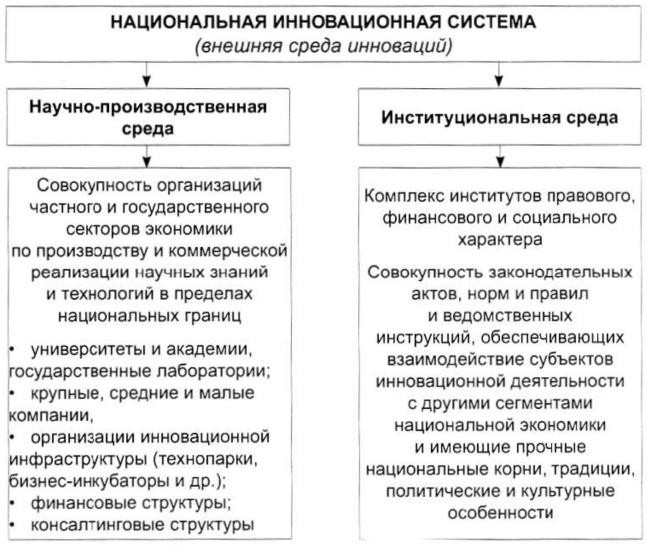 Рис. 2 Национальная инновационная системаКлючевым участником в любой эффективной национальной инновацион- ной системе является государство, осуществляющее координацию деятельно- сти всех структурных элементов и обеспечивающее создание благоприятной среды для осуществления инноваций.НИС нельзя рассматривать просто как набор институциональных структур, это «система взаимосвязанных, взаимодействующих институтов для создания, распространения знаний и опыта, которые определяют новые рынки и уровень конкурентоспособности национального…бизнеса».Чтобы НИС была эффективной, необходимо наличие сильной науки и об- разования, взаимодействие государства и частного сектора, создание государ- ственно-частного партнерства. При этом государство поддерживает научно- технический сектор и систему образования (источниками инноваций), обеспе- чивает свободный доступ к результатам научных исследований в государствен- ном секторе, создает условия для их коммерческого использования, формирует инфраструктур поддержки инновационной деятельности, систему подготовки квалифицированного персонала и нормативно-правовую базу. Бизнес берет на себя коммерческие риски внедрения инноваций. Государство получает попол- нение бюджета от налогов, решает социальные проблемы и укрепляет свои по- зиции на мировой арене. Важным аспектом государственного регулирования является усовершенствование и приведение в соответствие с новыми условия- ми нормативно-правовая базы.Важнейшей составной частью национальной инновационной системы явля- ется инновационная инфраструктура, институты и организации которой со- действуют переводу научных результатов в коммерчески привлекательные продукты (коммерциализация результатов НИОКР). Наличие такой инфра- структуры — одно из важнейших принципиальных положений построения национальных инновационных систем во всех развитых странах мира.Инновационная инфраструктура состоит из следующих частей:Производственно-технологическая инфраструктураФинансовая инфраструктураЭкспертно-консалтинговая инфраструктура.В последнее десятилетие государство стало активным участником процес- са создания элементов НИС — финансовых механизмов, производственно- технологической и информационной инфраструктуры и т.д. Однако принимае- мые меры не всегда системны и последовательны. В результате появились от- дельные не взаимоувязанные компоненты инфраструктуры коммерциализации инновацийИнновационную инфраструктуру, сложившуюся в РФ можно представить в виде схемы: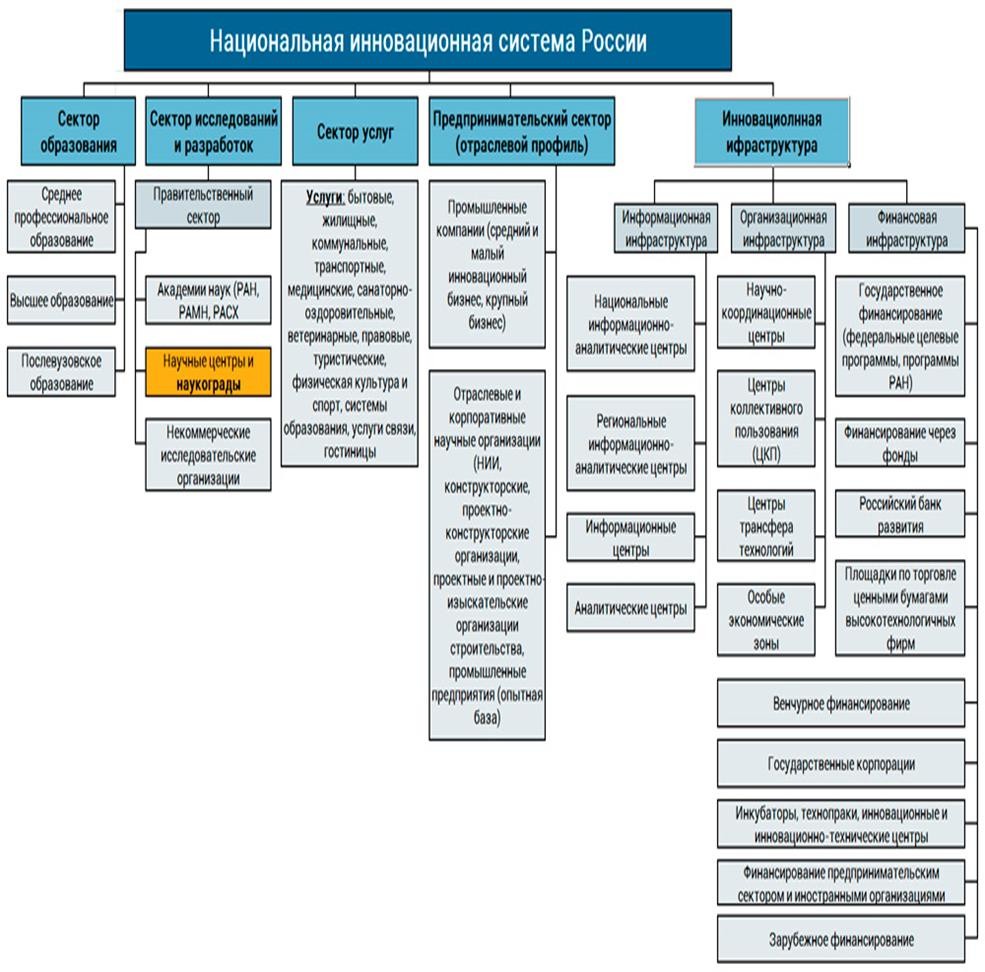 Рис. 3 НИС России.23Создание благоприятных условий для развития инновационной деятельно- сти — одно из приоритетных направлений государственной инновационной политики, предполагающее стимулирование инновационной деятельности как инновационного рынка России в целом, так и отдельных предприятий.Контрольные вопросы:В чем суть инновационной среды?Понятие национальной инновационной среды (НИС).Современная НИС РоссииТемы докладов:В каких аспектах проявляется несовершенство современной НИС России, тормозящее инновационное развитие?Кроссворд: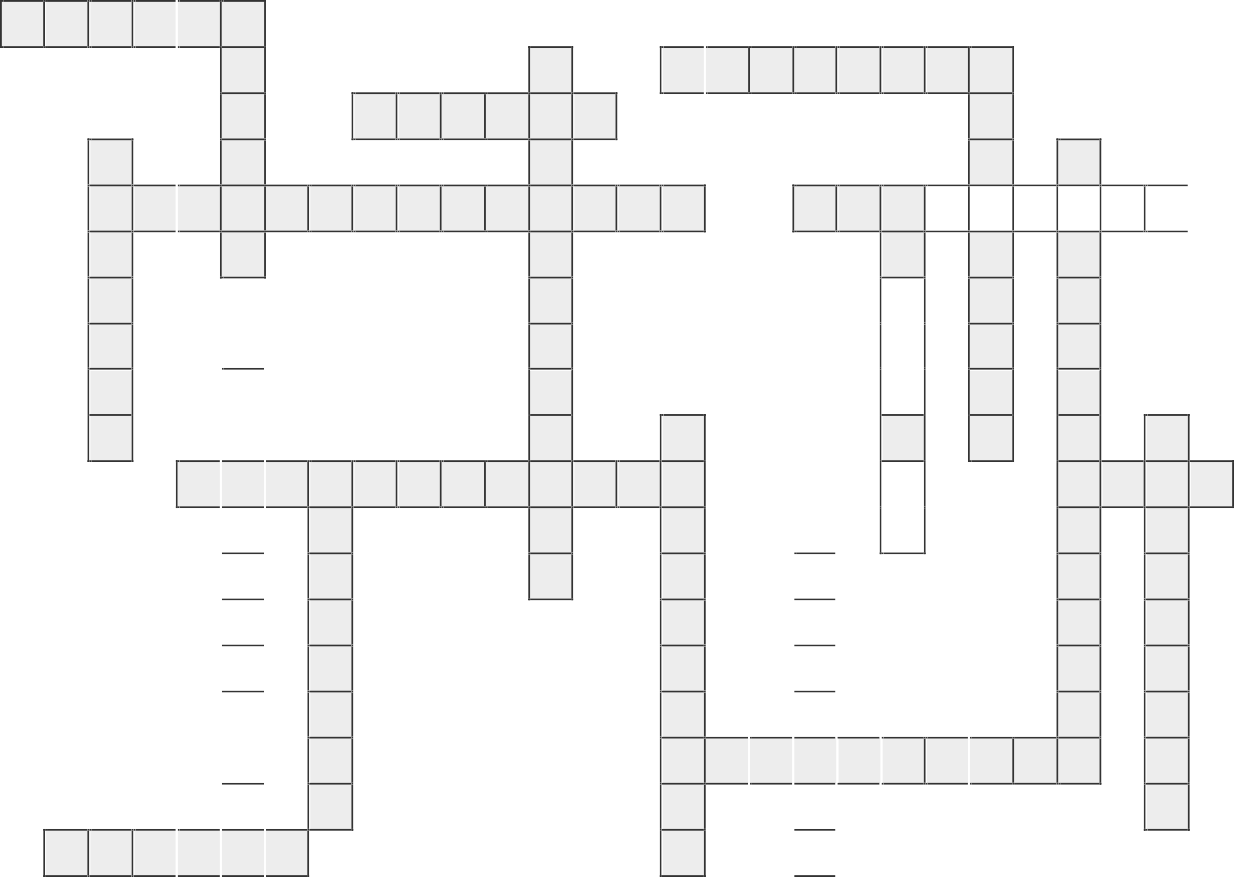 По горизонтали:1. (Инновационный…) — описание возможностей организации по дости- жению целей за счёт реализации инновационных проектов.5. Совокупность систем и элементов, работающих одним целым для до- стижения общей цели.7. Размещение капитала с целью получения прибыли.Процесс создания какого-либо продукта.Экономический элемент социальной структуры, характеризующий устройство, формы организации и регулирования экономической жизни.Схема доходов и расходов определённого субъекта (семьи, бизнеса, ор- ганизации, государства и т. д.), устанавливаемая на определённый период вре- мени, обычно на один год.Комплекс взаимосвязанных обслуживающих структур или объектов, составляющих и обеспечивающих основу функционирования системы.Инициативная экономическая деятельность, осуществляемая за счет собственных или заемных средств на свой риск и под свою ответственность, ставящая главными целями получение дохода и развитие собственного дела.Крупная часть экономики, обладающая сходными общими характери- стиками, экономическими целями, функциями и поведением, что позволяет от- делить её от других частей экономики в теоретических или практических целях.По вертикали:Перевод иностранной валюты или золота из одной страны в другую, де- нег из одного финансового учреждения в другое, банковские операции по встречным переводам валют двух или нескольких странРасширение ассортимента выпускаемой продукции и переориентация рынков сбыта, освоение новых видов производств с целью повышения эффек- тивности производства, получения экономической выгоды.Территориальная, научная, технологическая и техническая база для реа- лизации инновационных проектов.6. Это внедрённое новшество, обеспечивающее качественный рост эффек- тивности процессов или продукции, востребованное рынком.8. Деятельность по консультированию руководителей, управленцев по ши- рокому кругу вопросов в сфере финансовой, коммерческой, юридической, тех- нологической, технической, экспертной деятельностей. Цель консалтинга — помочь системе управления (менеджменту) в достижении заявленных целей.Лицо или организация (в том числе компания, государство и т. д.), раз- мещающие капитал, с целью последующего получения прибылиЕдиный целенаправленный процесс воспитания и обучения, а также совокупность приобретаемых знаний, умений, навыков, ценностных установок, опыта деятельности и компетенции(Инновационная…) комплекс научных, технологических, организаци- онных, финансовых и коммерческих мероприятий, направленный на коммерци- ализацию накопленных знаний, технологий и оборудования."Сущность и основное содержание теоретической политэкономии" (1908 г.), "Теория экономического развития" (1912), "Экономические циклы" (1932), "Капитализм, социализм и демократия" (1942). (автор работ?)(Инновационная …) совокупность субъектов и институтов, деятель- ность которых направлена на осуществление и поддержку в осуществлении ин- новационной деятельности.Факторы, используемые для производства экономических благ.25Тест:Началом инновационного цикла является:а) Фундаментальные исследования б) Освоение, запуск в производство в) Опытно-конструкторские работы г) Нет верных вариантовУчастниками инновационного проекта НЕ являются: а) Инвесторыб) Заказчики разработки в) Покупатели продукции г) ПроектировщикиИнновационный проект представляет собой:а) План мероприятий, направленных на повышение эффективности произ- водстваб) Систему научно-технической, организационно-правовой и финансово- экономической документации, необходимой для реализации нововведения на предприятии (в организации) +в) План работ по совершенствованию охраны окружающей среды г) Производственную программуИнновация (нововведение) — это:а) Это оформленный результат фундаментальных, прикладных исследова- ний и разработок в какой-либо сфере деятельностиб) Конечный результат инновационной деятельности, получивший реали- зацию в виде нового или усовершенствованного продукта, реализуемого на рынке, нового или усовершенствованного технологического процесса, исполь- зуемого в практической деятельностиНовшество (новация) — это:а) Процесс преобразования научного знания в инновациюб) Конечный результат инновационной деятельности, получивший реали- зацию в виде нового или усовершенствованного продукта, реализуемого на рынке, нового или усовершенствованного технологического процесса, исполь- зуемого в практической деятельностиг) Это оформленный результат фундаментальных, прикладных исследова- ний и разработок в какой-либо сфере деятельности +Синоним слова инновации а) Модернизацияб) Секреты фирмы в). Нововведения +г) Нет верных вариантовКак по-другому называют базисные инновации: а) Поддерживающиеб) Радикальныев). Нет верных вариантовЧто из нижеперечисленного не относится к внутренним мотивам инно- вационной деятельности предприятия:а) Необходимость повышения конкурентоспособностиб) Расширение доли рынка, выход предприятия на новые рынкив) Максимизация получения предприятием прибыли в долгосрочном пери-одег) Конъюнктурные колебания на рынках +По степени подрыва инновации классифицируются:а) Эпохальные, базисные (радикальные), улучшающие (поддерживающие),псевдоинновацииб) Подрывные, неподрывныев) Локальные, системные, стратегические г) Нет верных вариантовНоваторы как субъекты инновационного процесса характеризуются:а) генераторы научно-технических знаний, создатели новшеств, заинтере- сованные в получении части дохода от использования изобретенийб) предприниматели, первыми освоившие новшество и стремящиеся к по- лучению дополнительной прибыли путем скорейшего продвижения новшества на рынокв) компании, первыми внедрившие новшество в производство, что обеспе- чивает им дополнительную прибыльК основным ресурсам инновационной среды относятся:а) интеллектуальные, материальные, финансовые, кадровые, инфраструк- турныеб) материальные, интеллектуальные, физические в) Кадровые, интеллектуальные, материальныеПонятие Национальной Инновационной Системы (НИС):а) мелкие и крупные компании, университеты, государственные лаборато- рии, технопарки и инкубаторыб) это совокупность взаимосвязанных организаций (структур), занятых производством и коммерческой реализацией научных знаний и технологий в пределах национальных границ, комплекс институтов правового, финансового и социального характера, обеспечивающих инновационные процессыв) комплекс институтов правового, финансового и социального характера, имеющих прочные национальные корни, традиции, политические и культурные особенностиВажнейшими структурными элементами национальных инновацион- ных систем являются:а) научно-производственная среда + институциональная среда б) коммерческая среда + инновационная средав) институциональная среда + правовая средаНаучно-производственную среду НИС можно структурировать следу- ющим образом:27а) наука и образование (источники идей), инновационная инфраструктура, информационная инфраструктураб) предпринимательский сектор, инновационная инфраструктурав) наука и образование (источники идей), предпринимательский сектор, инновационная инфраструктураК институциональной среде НИС относятся:а) комплекс институтов правового, финансового и социального характера, обеспечивающих инновационные процессыб) сеть институтов, занимающихся разработкой, распространением, ис- пользованием технологийв) система подготовки квалифицированного персонала и нормативно- правовая база, необходимая для эффективного развитияТема 4. Инфраструктура поддержки развития инноваций в РоссииБизнес-инкубаторыЗакон определяет бизнес-инкубаторы как организации, целью которых яв- ляется поддержка начинающих предпринимателей, не имеющих достаточно средств и знаний, чтобы воплотить в жизнь идеи, способные в будущем прино- сить доход.Главной задачей бизнес-инкубатора является стимулирование создания новых предприятий и поддержание их на жизнеспособном уровне до полного становления.Основные цели бизнес-инкубатора:Поддержка новых компаний, деятельность которых основана на разра- ботке и использовании высокотехнологичных инноваций;Создать заинтересованность предпринимателей к повышению иннова- ционной активности;Проводить отбор проектов на конкурсной основе и привлекать их к со- трудничеству;Качественное обслуживание стартапов на всех этапах развития;Поддержка малых предпринимателей по правовым и экономическим вопросам;Помощь в реализации продукции: оценка рынка сбыта, поиск постоян- ных заказчиков;Обеспечение государственной поддержки;Обеспечение продуктивного диалога с финансовыми организациями;Предоставление доступа к информационным и экспертным ресурсам. Выбор направления, которым занимается структура, часто определяет гео-графическое положение. Приоритетными идеями являются отрасли, задейство- вать которые необходимо для экономического развития конкретного региона.Бизнес-инкубаторы обеспечивают рост численности малых предприятий и расширение рынка в новых направлениях, рост числа рабочих мест и повыше- ние уровня жизни населения. Для начинающего предпринимателя бизнес- инкубатор является инструментом преодоления начального этапа, когда для начала коммерческой деятельности необходим стартовый капитал. Часто орга- низация играет роль учебного центра и создается как развивающая структура для предпринимателей.Работа в бизнес-инкубаторе дает начинающим бизнесменам ряд преиму- ществ:Низкая стоимость аренды офиса в бизнес-инкубаторе. В первый год помещение предоставляется бесплатно (или за минимальный взнос), во второй год оплата варьируется на уровне 40—45 %, в третий — 90—95%.Бесплатные офисные услуги (оформление документов, прием и отправ- ка корреспонденции, факс, распечатка, брошюровка), бесплатный Интернет.29Информационная поддержка — предоставление доступа к каталогам, базам данных и справочникам.Оказание бизнес-услуг. Отличается в разных организациях и включает патентное и юридическое обслуживание, бухгалтерские, аудиторские и марке- тинговые услуги.Помощь в поиске инвесторов, включая оформление документов для подачи на грант, а также самостоятельное привлечение инвесторов и грантов. Содействие в получении банковских гарантий.Организация производственного процесса. Инкубаторы сотрудничают с университетами, институтами, НИИ, промышленными предприятиями, что дает доступ к результатам исследований и специальному оборудованию.Помощь с рекламой, созданием собственного стиля, поиском выста- вочных площадок и площадей, предоставление возможности участвовать в профильных выставках и конференциях.Основными критериями эффективности бизнес-инкубатора являются:Наличие инвесторов и партнеров;Объем привлеченных инвестиций;Количество и успешность выпущенных проектов.Партнерские компании и инвесторы во многом определяют эффективность работы инкубатора, по объему привлеченных средств можно получить пред- ставление о влиятельности учреждения, важнейшим критерием эффективности работы является количеством успешно выращенных фирм и жизнестойкость проектов, выпущенных бизнес-инкубатором.Бизнес-инкубаторы функционируют под строгим контролем государства.В России к бизнес-инкубаторам предъявляются следующие требования:Площадь инкубатора «питомника» для бизнесменов должна составлять не менее 900 м2, из которых не менее 85 % сдаются в аренду (оставшиеся 15 % отведены для сотрудников бизнес-инкубатора), при этом под один проект или компанию не сдается более 15 % всей площади.Наличие   укомплектованных    рабочих    мест    как    минимум    для 70 работников. Одно рабочее место включает в себя стол, стул, рабочий ком- пьютер и телефон. Принтер, ксерокс и факс допускается иметь в общем пользо- вании. Не менее 80% ПК должны иметь постоянный доступ к высокоскорост- ному интернету.Каждое учреждение должно иметь переговорные комнаты, конференц-Виды бизнес-инкубаторов:Классический (смешанный, общий). Предоставляет услуги любым компаниям: от кондитерской до производителей роботов.Инновационный. Отдает предпочтение проектам, связанным с высоки- ми технологиями и инновациями.Экономический. Направлен на развитие экономики региона, особенно ее наименее развитых отраслей. Такие инкубаторы решают в первую очередь практические задачи: создание рабочих мест, оборудование помещений и т. д. Их работа находится под контролем местных органов управления.Инкубаторы для социальной адаптации наименее защищенных слоев населения. Сюда можно отнести пострадавших после бедствий и катастроф, эт- нические меньшинства, женщин и т. д. В эту же категорию входят молодежные бизнеса инкубаторы, которые работают под руководством университетов и му- ниципальных органов.Виртуальный бизнес-инкубатор. Объединяет в базе данных поставщи- ков услуг. Доступ к информации о них для потребителей является бесплатным.Существуют также специализированные инкубаторы, деятельность кото- рых узконаправленна (химический, биологический и т. д.), предоставляющие доступ к специальному оборудованию для исследований и производства.Технопарки.Важной силой в развитии экономики России являются технопарки, позво- ляющие создавать и продвигать научно-технический бизнес. Инновационные компании, базирующиеся на площадках технопарков, позволят вывести отече- ственную промышленность на уровень передовых мировых экономик, отме- нить технологическую зависимость России от развитых стран Запада.Технопарк — научно-технический комплекс предприятий, созданный для формирования благоприятной среды развития инновационных компаний (рези- дентов).Чаще всего стратегической целью технопарков является реализация наци- ональной инновационной политики страны, а главной задачей — объединение на единой платформе ключевых субъектов экономической деятельности: мест- ной администрации, научно-исследовательских институтов, вузов, банков, про- мышленных предприятий — для ускорения и оптимизации инновационной дея- тельности.Функции технопарка как центра развития инноваций:Обеспечивать взаимосвязь между университетами, научными органи- зациями и бизнесом;Оказывать помощь резидентам в получении льгот, грантов и финансо- вой поддержки;Обеспечение максимально комфортных условий;Типы и формы собственности в технопаркеПервые технопарки России имели единственного учредителя в лице выс- шего учебного заведения — основателя парка. С внедрением государственной программы создания технопарков и выделения субсидий парки создаются как акционерные общества, уставной капитал которых имеет до 30 учредителей.Изначально капитал акционерного общества инвестирует государство, местная администрация. По мере развития инновационных компаний, они начинают сами вкладывать свои деньги, становятся акционерами: закупают до- рогостоящее оборудование, строят новые корпуса под лаборатории, офисы.Классический технопарк включает в себя:Инженерную инфраструктуру (На первом этапе строительства технопар- ка определяется и какая инфраструктура необходима. Рассчитывается потреб-31ность электроэнергии, газа, воды, инженерных коммуникаций (какие нужны складские помещения, хранилища химикатов, опытные площадки);Технологические центры, сервисную структуру (Технологические цен- тры — это производственные площадки, позволяющие разработчикам созда- вать прототипы, опытные образцы приборов, серии готовых товаров, вносить поправки. До появления технопарков невозможно было сделать деталь в одном экземпляре. Ни одно предприятие, ни один завод не брались за такой заказ, так как это требовало перенастройки действующего оборудования. Разработчик не мог сделать прототип, опытный образец, для которого могли требоваться тыся- чи деталей штучного изготовления. Технологические центры делают заказ на современном оборудовании за короткое время. Можно вносить сколько угодно конструктивных изменений;Офисные, лабораторно-производственные площадки необходимые для проведения исследований разработчиками, испытаний опытных образцов. Обычно такие площадки представляют собой лаборатории со сложным дорого- стоящим оборудованием;Бизнес-инкубатор — сердце технопарка. Здесь расположены офисы стар- тап-компаний.Предназначение технопарков в России — поточное производство иннова- ционного бизнеса, создание благоприятных для этого условий, помощь в про- движении товара на рынке. Классический цикл разработки нового технологиче- ского продукта включает следующие стадии:Научные исследования;Составление проекта,Защита проекта;Опытно-конструкторские разработки;Прототипирование;Изготовление опытных образцов;Инвестиции, маркетинг, продвижение;Внесение необходимых изменений и улучшений.Если на каком-то этапе инвестор посчитает бесперспективной дальнейшую разработку финансирование может прекратиться.Находясь под крышей технопарка, стартапы получают возможность поль- зоваться лабораториями, производственными мощностями технологического центра, всеми сервисными службами.Основные модели функционирования технопарков в России:Университетская модель (14% технопарков)Создаются как структурные подразделения вузовФорма собственности: государственная (если вуз государственный)Как правило, вузовский технопарк создаётся не с целью извлечения при- были. Может оказывать технологические услуги сторонним организациям. За- дача: развитие предпринимательских компетенций у учёных и студентов, ком- мерциализация разработок учёныхИнновационная модель (35% технопарков)тровСоздаются на базе или вблизи крупных научно-исследовательских цен-Форма собственности: как правило, государственная или смешаннаяОсобенность: уникальная технологическая инфраструктура для разрабо-ток и коммерциализации НИОКР. Задача: создание и акселерация малых и средних технологических предприятийИнфраструктурная модель (11% технопарков)Создаются при наличии большого объема ресурсов и свободных площа- дей для размещения высокотехнологичного производстваФорма собственности: государственная, частная или смешаннаяЗадача: создание условий для размещения среднего и крупного высоко- технологичного бизнесаКооперационная модель (40% технопарков)Создаются на базе крупного промышленного предприятия, имеющего свободные площади и заинтересованного в развитии кооперацииФорма собственности: как правило, частная или смешаннаяЗадача: создание условий для локализации высокотехнологичной про- дукцииС 2007 г. утверждена комплексная программа «Создание в Российской Фе- дерации технопарков в сфере высоких технологий», предполагающей финансо- вую поддержку строительства технопарков из федерального бюджета. В 2014 г. действовало 12 технопарков в сфере высоких технологий общей площадью бо- лее 450 тыс. кв.м. На сегодняшний день в России 169 технопарков, расположенных в 54 регионах России.33другими научными организациями в регионе (в Российской Федерации ЦТТлом;отбор и экспертиза инновационных проектов с коммерческим потенциа-технологический и патентный аудит инновационных разработок;разработка механизмов правовой защиты и управления интеллектуальнойсобственностью;составление лицензионных договоров, соглашений, соглашений об управлении интеллектуальной собственностью, научно-техническим и произ- водственным сообществом и др .;совершенствование методического обеспечения в области коммерциали- зации новых технологий путем разработки единых методических документов (программ, методических материалов и др.);информационная поддержка инновационной деятельности с использова- нием информационных технологий;поддержка перспективных исследований и разработок;подготовка к изданию сборников инновационных разработок, методиче- ских пособий, изготовление и распространение коммерческих коммерческих предложений, буклетов с рекламными и техническими материалами по выпол- ненным НИОКР;проведение конференций и семинаров по коммерциализации новых тех- нологий;доведение инноваций до конечного потребителя, в том числе за счет ускорения процесса их освоения в производстве.Центр трансфера технологий — это организация, которая способствует внедрению инноваций.Источниками финансирования деятельности центра трансфера техноло- гий являются:добровольные взносы юридических и физических лиц;доход от собственной деятельности;бюджетные средства, выделяемые в порядке, установленном на реализа- цию инновационных проектов и программ;другие источники, не запрещенные законом.Порядок создания и условия работы центра трансфера технологий опреде- ляются законом.Существуют две основные модели развития технологических центров:ЦТТ — независимое юридическое лицо, учредителем которого может быть несколько организаций. Эта модель в основном направлена на продвиже- ние инноваций в регионах путем создания среды, способствующей установле- нию связей между исследовательскими организациями, университетами и биз- несом.ЦТТ создается на базе конкретного университета или исследователь- ской организации и не является независимым юридическим лицом. В этом слу- чае деятельность центра ориентирована только на результаты исследования — конкретного вуза и заключается в: обслуживании администрации университета, представителей компаний, органов исполнительной власти, отдельных ученых, инженеров, изобретателей, предпринимателей, т.е. всех людей, заинтересован- ных в коммерциализации интеллектуальной собственности. ресурсы универси- тета.Реализация основных функций ЦТТ выражается в их основных формах, о которых говорилось ранее. Это интегрированные структуры технопарков.Основная особенность типичного центра трансфера технологий — созда- ние полной инновационной цепочки, которая позволяет реализовать проект от идеи до малого бизнеса с перспективами роста. ЦТТ работают по следующей стандартной схеме.На стадии идеи — предварительная оценка рыночного спроса на данную технологию, проверка возможностей защиты прав интеллектуальной собствен- ности.После завершения исследования — подробный маркетинговый анализ, включая поиск потенциальных покупателей. Если разработка считается много- обещающей, ключевой вопрос — подать заявку на патент и получить патент.Следующим шагом является решение о форме передачи: выдача лицензии, создание дочернего или совместного предприятия, продажа патента. Если уче- ный решит развивать предприятие самостоятельно, ЦТТ поможет ему написать бизнес-план, зарегистрировать компанию, рассчитать стоимость, найти по- ставщиков и покупателей и т. Д.35Из всего вышеизложенного можно сделать вывод, что центр трансфера технологий — это особая организация, созданная в крупных исследовательских центрах для помощи разработчикам в реализации процессов трансфера техно- логий, создания связей между организациями исследования и промышленность.Контрольные вопросы:Охарактеризуйте бизнес-инкубатор, его задачиВиды технопарков, их задачи и функцииЦентры трансфера технологий, как элемент инновационной инфра- структуры.Темы докладов:Современное состояние инфраструктуры поддержки инновационной дея- тельности.Наиболее успешные бизнес-инкубаторы/технопарки/ ЦТТ России.Особые экономические зоны, как способ стимулирования инновационной деятельности.Вопросы для самостоятельной подготовки:В чем значение создания инфраструктуры поддержки инноваций?Условия доступа организаций к резидентству в бизнес-инкубаторах.Льготы для резидентов бизнес-инкубаторов/технопарков/ЦТТ/ ОЭЗ.Тест:Важнейшими структурными элементами национальных инновационных систем являются:а) научно-производственная	среда + институциональная среда б) коммерческая среда + инновационная средав) институциональная среда + правовая средаНаучно-производственную среду НИС можно структурировать следу- ющим образом:а) наука и образование (источники идей), инновационная инфраструктура, информационная инфраструктураб) предпринимательский сектор, инновационная инфраструктурав) наука и образование (источники идей), предпринимательский сектор, инновационная инфраструктураК институциональной среде НИС относятся:а) комплекс институтов правового, финансового и социального характера, обеспечивающих инновационные процессыб) сеть институтов, занимающихся разработкой, распространением, ис- пользованием технологийи) система подготовки квалифицированного персонала и нормативно- правовая база, необходимая для эффективного развитияБизнес-инкубатор— это:а) организация, которая создаёт наиболее благоприятные условия для стартового развития малых предприятий, предоставляя целый комплекс услуг и ресурсов (обеспечение предприятий площадью на льготных условиях, предоставление средств связи, оргтехники, необходимого оборудования и др.)б) организация, являющаяся юридическим лицом (или в соответствии с за- конодательством Российской Федерации исполняющая по доверенности право- мочия юридического лица), имеющая тесные связи с одним или несколькими высшими учебными заведениями и/или научными центрами, промышленными предприятиями, региональными и местными органами власти и управленияв) организация, создаваемая при крупных исследовательских центрах, ВУ- Зах для оказания помощи разработчикам в осуществлении процессов передачи технологий, создания связей между исследовательскими организациями и про- мышленностью, с целью коммерциализации результатов научных исследований и разработок, полученных институтами научных центров, отраслевыми НИИ и другими научными организациями регионаТехнопарк — это:а) организация, которая создаёт наиболее благоприятные условия для стартового развития малых предприятий, предоставляя целый комплекс услуг и ресурсов (обеспечение предприятий площадью на льготных условиях, предоставление средств связи, оргтехники, необходимого оборудования и др.) сроком до 3х летб) организация, являющаяся юридическим лицом (или в соответствии с за- конодательством Российской Федерации исполняющая по доверенности право- мочия юридического лица), имеющая тесные связи с одним или несколькими высшими учебными заведениями и/или научными центрами, промышленными предприятиями, региональными и местными органами власти и управленияв) организация, создаваемая при крупных исследовательских центрах, ВУ- Зах для оказания помощи разработчикам в осуществлении процессов передачи технологий, создания связей между исследовательскими организациями и про- мышленностью, с целью коммерциализации результатов научных исследований и разработок, полученных институтами научных центров, отраслевыми НИИ и другими научными организациями регионаЦентр трансфера технологий (ЦТТ) — это:а) организация, которая создаёт наиболее благоприятные условия для стартового развития малых предприятий, предоставляя целый комплекс услуг и ресурсов (обеспечение предприятий площадью на льготных условиях, предоставление средств связи, оргтехники, необходимого оборудования и др.)б) организация, являющаяся юридическим лицом (или в соответствии с за- конодательством Российской Федерации исполняющая по доверенности право- мочия юридического лица), имеющая тесные связи с одним или несколькими высшими учебными заведениями и/или научными центрами, промышленными предприятиями, региональными и местными органами власти и управления37в) организация, создаваемая при крупных исследовательских центрах, ВУ- Зах для оказания помощи разработчикам в осуществлении процессов передачи технологий, создания связей между исследовательскими организациями и про- мышленностью, с целью коммерциализации результатов научных исследований и разработок, полученных институтами научных центров, отраслевыми НИИ и другими научными организациями регионаОсобая экономическая зона (ОЭЗ) — это:а) ограниченная территория с особым юридическим статусом по отноше- нию к остальной территории государства. Часто особый статус выражается в льготных налоговых или таможенных условиях для национальных или ино- странных предпринимателей. Главная цель создания таких зон — решение за- дач социально-экономического развития государства, отдельных регионов или отраслейб) организация, которая создаёт наиболее благоприятные условия для стартового развития малых предприятий, предоставляя целый комплекс услуг и ресурсов (обеспечение предприятий площадью на льготных условиях, предоставление средств связи, оргтехники, необходимого оборудования и др.)и) организация, являющаяся юридическим лицом (или в соответствии с за- конодательством Российской Федерации исполняющая по доверенности право- мочия юридического лица), имеющая тесные связи с одним или несколькими высшими учебными заведениями и/или научными центрами, промышленными предприятиями, региональными и местными органами власти и управленияБизнес-инкубатор — это:а) организация, занимающаяся поддержкой проектов молодых предприни- мателей на всех этапах развитияб) организация, занимающаяся поддержкой проектов предпринимателей на ранних этапах развитияв) организация, занимающаяся поддержкой проектов предпринимателей на поздних этапах развитияИнновационный цикл начинается с: а) фундаментальных исследованийб) освоения запуска в производство в) опытно-конструкторских работг) выхода новой продукции на рынокТема 5. Инновационная деятельность предприятия в условияхрыночной экономикиЧтобы быть успешным в современных условиях российской экономики, любому предприятию необходимо особое внимание уделять инновационной деятельности. Инновационной считается деятельность, направленная на полу- чение результатов научных исследований и проведение экспериментальных разработок, которые должны быть реализованы как «новый или усовершен- ствованный продукт, востребованный рынком, а также на создание нового или совершенствование существующего технологического процесса, которые будут использованы в будущей производственной деятельности организации».Инновационная деятельность предприятий должна быть направлена на увеличение производства принципиально новых видов продукции и техноло- гий, расширение сбыта отечественных товаров, а это требует формирования и развития инновационного предпринимательства. При ведении инновационной деятельности предприятия, необходимо учитывать влияние внешней среды, из- менение российского рынка инноваций, происходящих под влиянием общих и специфических факторов. К общим факторам можно отнести циклические ко- лебания, влияние которых на российскую экономику постоянно усиливается. Так как, происходит рост цен на мировых рынках, рост цен на нефть, на от- дельные ресурсы и т.д.Несмотря на ряд факторов, которые отрицательно влияют на инновацион- ную деятельность, у каждого предприятия возникает необходимость создавать конкурентные преимущества, это и является побудительным мотивом развития инноваций на предприятии. Для чего необходимо снижать издержки и увели- чивать массу прибыли. Но в процессе предпринимательской деятельности, что- бы конкурировать на рынке, невозможно использовать устаревшие технологии, технику и оборудование. Поскольку предприятие использующие устаревшие технологии, не сможет конкурировать с другими подобными предприятиями, вскоре потеряет рынок сбыта, а затем, очень быстро станет убыточным. Пред- приятия использующие высокие технологии в своей деятельности, смогут до- статочно быстро завоевать «рынок сбыта, за счет снижения издержек производ- ства и низких цен предлагаемой продукции. Отсюда, каждое предприятие в процессе своей деятельности может конкурировать на рынке, что возможно осуществить за счет использования такого инструмента, каким являются инно- вации. При этом чем быстрее осуществляется инновационный процесс, тем большая вероятность успешной деятельности. Итак, за счет обновления про- дукции, и своевременного появления ее на рынке, увеличивается вероятность получения добавочной прибыли, которую называют научно-технической рен- той. В этой связи предприятие, использующее инновации, снижает издержки, наращивает объемы производства, завоевывает рынки сбыта, увеличивает мас-39су прибыли, способствует повышению эффективности предпринимательства и развитию национальной экономики».К сожалению, в российской экономике пока мало хозяйствующих субъек- тов, осуществляющих в полной мере инновационную предпринимательскую деятельность. Ситуация в этом случае порождена сложностью восприятия и практического перехода на инновационную систему хозяйствования после дол- гих лет принудительного перераспределения и концентрирования ресурсов. Но побудительные мотивы могут быть практически подавлены, с одной стороны, при экономических кризисах и неопределенности развития, а с другой стороны, при снижении отдачи от вложенных средств. Поэтому общее состояние эконо- мики, материального производства влияет на развитие инновационного пред- принимательства.Итак, «в отличие от производственного процесса инновационный процесс характеризуется, следующим: невозможностью ориентации на прогнозные оценки и как правило, детального планирования; неопределенностью путей до- стижения цели, высокими рисками и сложностью их минимизации; преодоле- ния сопротивления в сфере экономических отношений и интересов участников инновационного процесса».Рассмотрим жизненный цикл инноваций, он охватывает 4 этапа:Первый этап является довольно значимым, поскольку на этом «этапе осуществляются фундаментальные исследования, проводимые на базе научных организаций, где и формируются новые научные эксперименты».На втором этапе проводятся экспериментальные исследования, имеющие практическую значимость, на этом этапе есть возможность получения отрица- тельных результатов исследования. Данные разработки зачастую носят риско- вый характер.Третий этап характерен подготовкой документации, а результаты под- тверждают опытными образцами инновационных продуктов и опытным ис- пользованием новых технологий.Четвертый этап носит коммерческий характер, его начало, от момента за- пуска в производство и до поступления на рынок в качестве товара. От начала запуска и до исчезновения продукта с рынка, и есть жизненный цикл товара.Еще на стадии «разработки бизнес-плана, предприятию необходимо от- слеживать, на какой стадии жизненного цикла находится производимая про- дукция», для того что бы, четко осознавать действия конкурентов и что бы, во- время осуществить инновации и упреждая конкурентов, увеличить выпуск ин- новационного продукта.Предприятие-инноватор, либо «привлекает организацию, специализирую- щуюся на инновационном предпринимательстве, либо разрабатывает иннова- ции в своих структурных подразделениях. Финансирование инноваций осу- ществляется из тех же источников, что и финансирование любых инвестиций, т.е. самофинансирование, заемные средства, привлеченные средства, прочие смешанные или нетрадиционные источники, внебюджетные фонды, бюджеты различных уровней».Итак, инновационное предпринимательство, как правило, включает в себя четыре базовые стадии, которые в процессе можно и более детализировать.Первая стадия, усиленный поиск новой идеи и ее оценка. На второй, необходимо составить бизнес-план и уже на этапе его составления, можно уви- деть нецелесообразность данного инновационного проекта. Следующей стади- ей является поиск необходимых ресурсов, для реализации проекта, а на по- следней, управление инновационным предприятием.«Особенно важное значение для инновационного предпринимательства приобретает именно первая стадия — поиск новой идеи, на которой остановим- ся более подробно. Конкретная идея всегда лежит в основе предприниматель- ской деятельности. Эта идея — активная и решительная, продуманная во всех деталях инновационной инициативы самого предпринимателя, которая может охватывать как процесс производства в целом, так и один или несколько его отдельных частей».Можно выделить основные направления по реализации идеи, т.е. по пол- ному или частичному обновлению предприятия в деятельности предпринима- теля, если заострить внимание на фрагментарной конфигурации предпринима- тельской концепции: : 1) трансформация метода управления предприятием;усвоение новой технологии или техники; 3) привлечение в производстве то- вара более экономичных или прочных материалов; 4) улучшение упаковки или дизайна товара; 5) организация рекламной кампании по принципиально новой схеме и т.д.Для предпринимателя, чрезвычайно важно найти информационные источ- ники, которые помогут ему найти инновационную идею. Сюда можно отнести: знания рынка сбыта, новых технологий, которые появились на рынке, новый способ производства, инновационное сырье и материалы и т.д.Но довольно-таки часто предприятие для решения инновационных идей использует персонал предприятия, для чего используются разные способы сти- мулирования и мотивирования.Научно-техническая продукция воплощает собой логичный результат ин- теллектуальной деятельности. признается товаром. Если научно-техническая продукция выступает средством получения, углубления, расширения новых знаний, то такая продукция признается товаром. Использование такого товара обеспечивает сохранении потребительской стоимости материального продукта, созданного на его основе при одновременной экономии затрат общественного труда.При этом рынок научно-технической продукции представляет собой фор- му экономических отношений между владельцами интеллектуальной собствен- ности и покупателем права владения, пользования и распоряжения, в результа- те которых происходит эквивалентный обмен платежеспособного спроса поку- пателя на потребительскую ценность, заключенную в научно-технической про- дукции.Субъекты рынка инноваций — государство, предприятия, учреждения, фонды, физические лица (ученые, специалисты). Объекты рынка инноваций-41это продукты деятельности интеллекта, представленные: в форме овеществ- ленной (в виде технологических линий, агрегатов, опытных установок, ин- струментов, оборудования и образцов, и т.д.); в форме не овеществлённой (базы данных технологических работ, научно-исследовательских, проектно- конструкторских, в виде отчета аналитического образца, обобщающего отображение способа, технической документации и конструкторской ); в форме опыта знаний, консалтинга как вида консультирования, проектного управления как вида управления, маркетинга ,инжиниринга и так же других научных и практических услуг, относящихся к обслуживанию и сопровожде- нию деятельности связанной с инновациями.Развитие инновационной деятельности предприятий в России чрезвычайно осложнено неприспособленностью прежней системы управления инновациями к новым условиям хозяйствования». Она характеризуется низкими показателя- ми. На это есть веские причины. Существует ряд проблем, с которыми сталки- ваются инновационные предприниматели еще на начальном этапе инновацион- ного процесса.Одной из таких проблем является «отсутствие финансирования в полном объеме, что увеличивает время реализации конкурентоспособных проектов, снижая качество инноваций. Решение данной проблемы для госпредприятий полностью зависит от запланированного бюджета РФ. Финансирование инно- вационных проектов частных предприятий в основном зависит от возможности получить заемные средства, что в условиях кризиса и с учетом особенностей отечественного рынка кредитных продуктов заставляет предпринимателей об- ращаться к иностранным кредитным организациям».«Инновационный процесс и внутреннее производство инновационных тех- нологий, как показывает мировая практика, оказываются максимально эффек- тивными при более интенсивном вовлечении бизнеса. Для выполнения условия максимизации эффективности обеспечение равных возможностей для вхожде- ния на рынок инновационных технологий, как крупным предприятиям, так и небольшим частным компаниям становится одной из приоритетных задач госу- дарства».«Помимо этого, существуют и другие проблемы инновационного предпри- нимательства, например: отсутствие активного интереса со стороны отече- ственных и зарубежных компаний финансировать инновационный бизнес, он во многом объясняет тем фактом, что далеко не все инновационные проекты достойны финансирования; отсутствие нормативных государственных доку- ментов, определяющих статус технопарков, их место как важного инстру- мента интеграции науки и производства, в том числе для создания высокотех- нологических отраслей промышленности, федерального и регионального зако- нов, гарантирующих благоприятный инвестиционный климат; кадровая про- блема»«Кроме того, в России был введен ряд налоговых нововведений, которые в теории должны были способствовать развитию инновационных исследований и разработок в частном секторе. Но в связи с отсутствием комплексности и согла- сованности российской налоговой системы, предпринятые меры в настоящиймомент малоэффективны. Ситуация осложняется тем, что были отменены нало- говые льготы по уплате имущественного и земельного налогов для государ- ственных научных организаций, а это, напротив — способствует ослаблению материально-технической базы данных организаций. Отсутствуют эффектив- ные механизмы оценки и проработки коммерческой составляющей иннова- ций — одно из наследий командной экономики».В условиях рыночной экономики кроме наличия возможности создать ка- чественно новый продукт, необходимо уметь дать ему «коммерческую» оценку, т.к. именно она помогает участникам инновационного процесса ответить на главный вопрос: будет ли та или иная инновация прибыльной и на что она б у- дет направлена: в массовое производство или на реализацию некоммерческих задач. Для многих предпринимателей и частных компаний вопрос об использо- вании (внедрении) инноваций встал только после резкого падения спроса на производимую ими продукцию и обострением конкуренции на рынке. По ста- тистике более 50% предпринимателей намерены преодолеть кризис с помощью модернизации технологий производства своей продукции.Так же к проблемам предпринимательства, связанного с инновационной деятельностью можно отнести проблему организации этой деятельности, т.е. проблема управления. Анализ деятельности ряда предприятий позволяет сде- лать вывод о том, что все большее значение приобретает качество управления. Квалификация менеджера, руководителя становится важнейшим фактором обеспечения эффективности инновационного процесса, от менеджера требуется виртуозное владение всем набором инструментов управления.Реинжиниринг, считающийся одной из наиболее эффективных инноваций в управленческом деле в последнее время, получает в деловом мире все более широкое распространение. Инновационный процесс представлен реинжини- рингом и направлен на перестройку (перепроектирование) деловых процессов для достижения ощутимого скачкообразного прогресса деятельности компании. Для решения всех вышеперечисленных проблем, а также стимулирования инновационного предпринимательства, необходимо решить ряд вопросов: со- здать соответствующие условия; разработать новые венчурные программы фи- нансирования; сформировать научно-учебные интеграционные комплексы, ко- торые позволили бы интегрировать научную и учебную деятельность вузов, сформировать при них бизнес-структуры для коммерциализации разработок». Улучшить «общие экономические условия, которые так же будут способство-вать росту количества и качества инновационного бизнеса.Контрольные вопросы.Дайте определение понятию инновационный продукт?Предпринимательство	как	процесс	включает	в	себя	четыре	ста- дии:…..?Что является результатом инновационной деятельности?Основные направления инновационной деятельности предприятия.43Перечислить основные проблемы, мешающие развитию инновационно- го бизнеса.Назовите основные стимулы для внедрения инноваций?Чтобы решить проблемы инновационного предпринимательства что необходимо предпринять?Задания для самостоятельной работы.1. Разработать инновационный проект (инновационный продукт). Пред- ставить описание продукта, в виде презентации и доклада. Произвести соответ- ствующие расчеты по проекту и аргументировать необходимость финансов для реализации проекта.Доклад по темам раздела и презентация.Развитие инновационной деятельности предприятий в России.Инновационная деятельность предприятия.Проблемы инновационного предпринимательства. и др.КроссвордПо горизонтали:Жизненный цикл инновации состоит из этапа, который включает в себя прикладные и … разработки.Что предприятие инноватор разрабатывает в своих структурных под- разделениях?… представляет собой целостную научно-производственную структу- ру, созданную на базе отдельного города, в экономике которого заметную роль играют технопарки и инкубаторы, новые товары и технологии, разработанные в научных центрах.Какой продукт является результатом инновационной деятельности?10. … — является одним из основных показателей стабильности и эффек- тивности функционирования организации.К проблемам предпринимательства, связанного с инновационная дея- тельностью можно отнести проблему организации этой деятельности, т.е. про- блема …Какая инфраструктура означает организации, способствующие осу- ществлению инновационной деятельности?Высокая … инвестирования объясняет низкую активность предприни- мательства в инновационной сфере.Могут выступать источниками инновационных идей.Какими бывают инновации по их роли в воспроизводственном процес-се?Что предприятие инноватор заключает с инновационным предприни-мателем на осуществление инновационных разработок?По вертикали:... представляет собой инновационный процесс, направленный на пе- рестройку деловых процессов для достижения значительного скачкообразного улучшения деятельности предприятия.Инновации, которые направлены на частичное улучшение устаревших видов техники и технологий.По причинам возникновения инновации подразделяются на реактив- ные и … ?персонал9. Область науки, изучающая различные теории нововведений, формиро- вание новшеств их распределение, факторы, противодействующие нововведе- ниям, адаптацию к этому противодействию физических лиц и инновационных организаций, а также выработку инновационных решений.Она считается абсолютной в том случае, если отсутствуют аналоги конкретному новшеству.Инновационная … — комплекс инновационных проектов и мероприя- тий, согласованных по ресурсам, исполнителям и срокам их осуществления.Какой эффект, кроме экономического, может дать внедрение новшеств18. Первой по степени сложности технопарковой структурой являют- ся……ЗадачаОценить способность фирмы к внедрению технологичной продукции. Оконная фабрика решила внедрить в производство новый инновационный ме- тод крепления рам. Было рассчитано, что постоянные и переменные затраты на производство составят 7 951 536 рублей и 6 360 266 рублей соответственно. Общая выручка от продажи всей продукции будет равна 78 054 569 рублей, а чистая прибыль составит четверть себестоимости.Решение:Рассчитаем себестоимость как сумму постоянных и переменных из- держек:С/с = 7 951 536 + 6 360 266 = 14 311 802 рубляРассчитаем выручку от реализации нового крепежа:Выручка = С/с + Чистая прибыль = С/с * 1,25 = 14 311 802 * 1,25 = 17 889 752,5 рублейРассчитаем коэффициент внедрения инновационного продукта: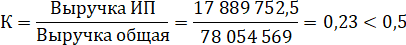 Ответ: решение о внедрении в производство нового инновационного мето- да-неэффективно.Тест:Инновационный потенциал предприятия это….а)	это стратегия интенсивного роста равномерного развития, стратегия диверсификация, стратегия сокращения;б) это деятельность, направленная на внедрение новых идей; в)	это конечный результат интеллектуального творчества;г) это совокупность различных видов ресурсов, включая финансовые, трудовые, сырьевые интеллектуальные и иные, мера готовности осуществить инновационный проект.Венчурные фонды это……а) это совокупность различных видов ресурсов, включая финансовые, трудовые, сырьевые, интеллектуальные и иные;б) являются разновидностью инвестиционных фондов, создаются они специально для финансирования инновационного бизнеса и занимаются только венчурными операциями, в том числе консультативно-экспертными, менедж- ментом и маркетингом;в) это деятельность, направленная на внедрение новых идей, научных знаний, технологий и видов продукции в различные области производства и сферы управления обществом.Предприятие-инноватор заключает с инновационным предприятием договор на осуществление?а)	подрядных работб) инновационных разработокв)	предпринимательской деятельности.Что такое реинжиниринг?а)	инновационный процесс, направленный на перестройку деловых про- цессовб) метод борьбы с падением спроса на продукт в)	реорганизация предприятия.Что из перечисленного относится к видам инновационных технологий? а)	внедрениеб) реорганизация в)	инжиниринг47Тема 6. РИД как основадля инновационного развития, права на интеллектуальную собственность и доход от нееПонятие Интеллектуальной собственности было введено в 1967 году на Стокгольмской конференции, которая учредила Всемирную организацию ин- теллектуальной собственности (ВОИС).Интеллектуальная собственность (ИС) — это результат интеллектуаль- ной деятельности, а также средство ее индивидуализации, которые охраняются законом. Не все результаты интеллектуального труда будут являться интеллек- туальной собственностью, а только те, которые защищены законодательством.Перечень объектов, права на которые в нашей стране предусмотрены к за- щите содержится в с.   1225 IV   части   ГК   РФ.   В   этот   перечень   входят 16 категорий (таб. 2).Таблица 2 — Группы объектов ИС и правовые режимы их защиты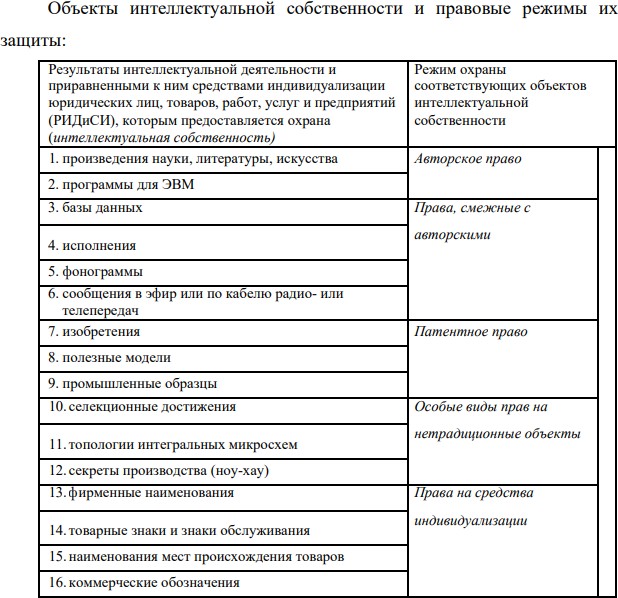 В современном законодательстве для РИД (результатов интеллектуальной деятельности) существуют различные типы прав, которые определяют порядок владения, распоряжения и пользования.Интеллектуальное право — это важнейший институт гражданского пра- ва, созданный с целью защиты авторских прав на результаты умственной дея- тельности от противоправных посягательств. Объекты интеллектуальной соб- ственности признаются реальным товаром и активно участвуют в экономиче- ском обороте.Основной отличительной особенность интеллектуальной собственности от других видов собственности является то, что по сути своей, результат интел- лектуальной деятельности человека — это нематериальный объект, который может иметь, а может и не иметь физического выражения. Пользоваться таким объектом одновременно могут несколько субъектов, что может не соответство- вать интересам правообладателя интеллектуальной собственности. Согласно законодательству Российской Федерации, интеллектуальные права относят к субъективным гражданским правам и включают в себя право владеть, исполь- зовать и распоряжаться объектами интеллектуальной собственности.Статья 1226 ГК РФ относит к интеллектуальным правам на результа- ты интеллектуальной деятельности (РИД) следующие виды прав:Исключительное право (дающее возможность извлекать материальную выгоду):-первоначально возникает у автора результата интеллектуальной деятель- ности (если это не служебное произведение);возникает у правообладателя в силу закона;охраняется при условии государственной регистрации;действует в течение определенного срока, за исключением случаев, предусмотренных ГК;позволяет правообладателю использовать результат интеллектуальной деятельности любым не противоречащим закону способом и по своему усмот- рению разрешать или запрещать использование его другими лицами;дает возможность правообладателю предоставлять другому лицу право использовать результаты интеллектуальной деятельности по лицензионному договору;не связано с правом собственности на материальный носитель, в кото- ром выражен результат интеллектуальной деятельности, и при переходе права собственности на вещь не переходит к ее новому владельцу (например, при пе- реходе права собственности на журнал, с опубликованной научной статьей, ис- ключительное право на её копирование не переходит к новому владельцу жур- нала).Личные неимущественные права всегда остаются у автора, не пере- даются, не наследуются и охраняются бессрочно. К ним относятся право на ав- торство, право автора на имя, право на неприкосновенность произведения и т.д.49К иным интеллектуальным правам относится право доступа и право следования (имеющие отношение к произведениям изобразительного искус- ства), право автора на вознаграждение и некоторые другие.Необходимо различать понятия автора и правообладателя, характери- стики которых приводятся в статьях 1228 и 1229 ГК РФ:автором признается гражданин (т.е. физическое лицо), творческим тру- дом которого создан результат интеллектуальной деятельностиправообладатель — это гражданин или юридическое лицо, обладающее исключительным правом на РИД или средство индивидуализации (например, автор, работодатель, правопреемник автора, правопреемник работодателя); правообладатель может по своему усмотрению разрешать или запрещать дру- гим лицам использовать РИД или средство индивидуализации.Роль и значение интеллектуальной собственности в инновационной экономике определяются её многофункциональностью:является одним из решающих факторов создания стоимости;приносит ее владельцам и пользователям значительные экономические выгоды;формирует долгосрочные конкурентные преимущества компании;увеличивает капитализацию компании  (сейчас около 80% рыночной стоимости компаний представлены нематериальными активами5);защищает бизнес от конкурентов;дает возможность получать лицензионный доход;позволяет контролировать сферы производства и сбыта.РИД (результаты интеллектуальной деятельности) лежат в основе развития инновационной деятельности, права на интеллектуальной собственности дают возможность получения дохода от монопольного использования новых техни- ческих решений, от продажи патентов и лицензий. Результаты интеллекту- альной деятельности могут приносить их владельцам гарантируемые при- были и увеличивать конкурентные преимущества, что позволяет суще- ственно улучшить инвестиционный климат, стимулирует инновационную дея- тельность хозяйствующих субъектов, способно интенсифицировать процессы трансфера технологий, предотвращает несанкционированное использование нематериальных активов предприятия.Контрольные вопросы:Что понимается под интеллектуальной собственностью?Что такое интеллектуальные права? Перечислите их характеристики.Какие	объекты	прав на	интеллектуальную	собственность предусматриваются Гражданским кодексом РФ?Любой ли результат интеллектуальной деятельности потенциально спо- собен приносить доход своему создателю?Какова роль и значение интеллектуальной собственности в инноваци- онной экономике?Темы докладов:Понятие и сущность интеллектуальной собственности, ее значение для развития экономикиИнтеллектуальные праваСущность понятий "автор" и "правообладатель".Виды и способы получения дохода от инновационной деятельности.Кроссворд:По горизонтали:1. Вознаграждение, размер которого частично зависит от результата ис- пользования интеллектуальной собственности лицензиатом, а частично не за- висит. Сочетание роялти и паушального платежаРезультат интеллектуальной деятельности, охраняемый патентомГражданин или юридическое лицо, обладающее исключительным пра- вом на результат интеллектуальной деятельности или средства индивидуализа- цииГражданин (физ. лицо), творческим трудом которого создан результат интеллектуальной деятельностиЕдиновременный платёж, т.е. единовременная выплата твёрдой, заранее рассчитанной суммы, которая не зависит от результатов использования интел- лектуальной собственности лицензиатом10. Присвоение лицом, не являющимся автором конкретного произведе- ния, права авторства на это произведение или его часть13. Собственность, которая включает в себя «права, относящиеся к интел- лектуальной деятельности в производственной, литературной и художествен- ной областях»Совместная работа двух или более лиц по созданию произведенияВид лицензии, при которой лицензиат получает исключительной право использовать объект договора в пределах, оговоренных договором.Вымышленное имя автораПериодические отчисления от дохода покупателя в течении периода действия лицензииКонфиденциальные знания. которые могут включать сведения техниче- ского. экономического, административного и финансового характера, исполь- зование которых даёт возможность обеспечить определенные преимущества лицу, их получившему.По вертикали:2. Распространение экземпляров или звукозаписей работы среди публикиДокумент, удостоверяющий приоритет, авторство и исключительное право его обладателя на использование результата интеллектуальной деятель- ностиЗнак охраны авторского права9. Главное условие патентоспособностиКаким является промышленный образец, если его существенные при- знаки обусловлены творческим характером особенностей известия51Вид лицензии, которая даёт право лицензиату право использовать объ- ект интеллектуальной собственности в пределах, оговоренных договоромЮридический документ, на основании которого одно физ. Или юр. ли- цо, обладающие исключительным правом на объект интеллектуальной соб- ственности, передаёт другому лицу на определённых условиях право на ис- пользование этого охраняемого объектаПраво на произведения науки, литературы, искусства и программы для ЭВМТест:В каком году понятие «интеллектуальная собственность» было введено в международно-правовые документы?а)1950 б)1967 в) 1979Под интеллектуальной собственностью понимается:а) результаты интеллектуальной деятельности и приравненные к ним сред- ства индивидуализации юридический лиц, товаров, работ, услуг и предприятий, которым предоставляется правовая охранаб) документ, удостоверяющий приоритет, авторство и исключительное право на результат интеллектуальной деятельностив) конфиденциальные знания, которые могут включать сведения техноло- гического, экономического и финансового характераВ каком правовом документе заключён перечень результатов интеллек- туальной деятельности?а) В Конституции РФб) В Гражданском Кодексе РФв) В Постановлении Правительства РФКакие результаты интеллектуальной деятельности охраняются авторским правом?а) изобретения, полезные модели и промышленные образцыб) селекционные достижения, топологии интегральным микросхемв) произведения науки, литературы, искусства и программы для ЭВМКакие результаты интеллектуальной деятельности охраняются патент- ным правом?а) произведения науки, литературы, искусства и программы для ЭВМ б) изобретения, полезные модели и промышленные образцыв) селекционные достижения, топологии интегральным микросхем 6.Исключительные интеллектуальные права характеризуются тем, что а) всегда остаются у автораб) не возникает у правообладателя в силу законав) первоначально возникают у автора результата интеллектуальной дея- тельностиК личным не имущественным интеллектуальным правам относят:а) право на авторство, право на имя, право на неприкосновенность произ- веденияб) право доступа, право следования, право на вознаграждения в) нет верного ответаАвтором признаётся:а) гражданин, оказавший техническое, консультационное содействие в со- здании результата интеллектуальной деятельностиб) гражданин (физ. лицо), творческим трудом которого создан результат интеллектуальной деятельностив) гражданин или юр. лицо, обладающее исключительным правом на ре- зультат интеллектуальной деятельности или средства индивидуализацииПод правообладателем понимаетсяа) гражданин или юридическое лицо, обладающее исключительным пра- вом на результат интеллектуальной деятельности или средства индивидуализа- цииб) гражданин оказавший техническое, консультационное содействие в со-здании результата интеллектуальной деятельностив) гражданин (физическое лицо), творческим трудом которого создан ре- зультат интеллектуальной деятельности53К правам смежными с авторскими относятся:а) право на перевод и право на переработкуб) право на импорт и право на вознагражденияв) право исполнения и право изготовителей фонограмм 11.Под патентом понимается:а) документ, удостоверяющий приоритет, авторство и исключительное право его обладателю на использование результата интеллектуальной деятель- ностиб) конфиденциальные знания, которые могут включать сведения техноло- гического, экономического и финансового характерав) результаты интеллектуальной деятельности и приравненные к ним сред- ства индивидуализации юридический лиц, товаров, работ, услуг и предприятий, которым предоставляется правовая охранаПод ноу-хау понимается:а) результаты интеллектуальной деятельности и приравненные к ним сред- ства индивидуализации юридический лиц, товаров, работ, услуг и предприятий, которым предоставляется правовая охранаб) документ, удостоверяющий приоритет, авторство и исключительное право его обладателю на использование результата интеллектуальной деятель- ностив) конфиденциальные знания, которые могут включать сведения техноло- гического, экономического, административного или финансового характера. использование которых дает возможность обеспечивать определённые пре- имущества лицу, их получившемуПод лицензией понимается:а) документ, удостоверяющий приоритет, авторство и исключительное право его обладателю на использование результата интеллектуальной деятель- ностиб) юридический документ, на основании которого одно физическое или юридическое лицо, обладающее исключительным правом на объект интеллек- туальной собственности, передает другому лицу на определённых условиях право на использование этого охраняемого объектав) результаты интеллектуальной деятельности и приравненные к ним сред- ства индивидуализации юридический лиц, товаров, работ, услуг и предприятий, которым предоставляется правовая охранаПод роялти понимается:а) периодические отчисления от дохода покупателя в течении периода дей- ствия лицензионного соглашения, сумма которого определяется в зависимости от экономических результатов использования предмета лицензииб) единовременный платеж, который не зависит от результата использова- ния интеллектуальной собственности лицензиатомв) нет верного ответаПод паушальным платежом понимается:а) единовременный платеж, который не зависит от результата использова- ния интеллектуальной собственности лицензиатомб) периодические отчисления от дохода покупателя в течении периода действия лицензионного соглашения, сумма которого определяется в зависимо- сти от экономических результатов использования предмета лицензиив) нет верного ответТема 7. Анализ эффективности инновационной деятельностиВ условиях рыночной экономики не может быть унифицированной систе- мы показателей. Каждый инвестор самостоятельно определяет эту систему ис- ходя из особенностей инновационного проекта, профессионализма специали- стов и менеджеров и других факторов.Требования который предъявляются к системе показателей таковы: пока- зателям следует формироваться на перспективу будущего, минимум на 3— 5 лет, на базе анализа деятельности компании в ретроспективе; опираться эти показатели будут на данные по конкурентоспособности специфических товаров на специфических рынках за специфический период времени; абсолютные, от- носительные и удельные величины — это важнейшие показатели для анализа; показатели должны соответствовать всем частям плана предприятия или орга- низации; все аспекты финансовой деятельности организации должны быть от- ражены показателями; многовариантные расчеты должны быть в основе проек- тирования окончательных показателей, уровни риска и устойчивости финансо- вой деятельности должны быть так же определены, с использованием много- уровневого объема информации, характеризующей организационные, экологи- ческие, технические, экономико- социальные аспекты деятельности предприя- тия или организации.Устойчивость — это один из основных показателей стабильности и эффек- тивности функционирования организации. Экономический, социальный, науч- но-технический, и экологический — это разновидности эффектов, которые мо- жет обеспечить внедрение новшеств. За счет получения экономического эффек- та в форме прибыли инновационная организация осуществляет комплексное развитие и повышение благосостояния сотрудников.Остальные виды эффекта несут в себе потенциальный экономический эф- фект. Т.е., экономический эффект разработки, внедрения у себя (превращения в инновацию) или продажи новшеств может быть потенциальным или фактиче- ским (реальным, коммерческим), а научно-технический, социальный и эколо- гический эффекты могут иметь форму только потенциального экономического эффекта. По сути, если принимать в расчет только конечные результаты внед- рения или продажи новшеств, то любой вид инновационной деятельности мож- но оценить в стоимостном выражении. Критериями конечной оценки здесь яв- ляются: время получения фактического экономического эффекта и степень не- определенности его получения (или уровень риска вложения инвестиций в ин- новации).55Организации советуется учитывать упомянутые факторы оценки и сопо- ставимости итогов анализа, при проведении анализа эффективности инноваци- онной деятельности. В настоящее время в соответствии с рекомендациями ЮНИДО (Организации Объединенных Наций по промышленному развитию) в зарубежной практике применяются следующие показатели оценки эффективно- сти инновационной деятельности:Чистый дисконтированный доход (ЧДД) где Т — горизонт расчета, равный номеру шага расчета, на котором производится ликвидация объекта; Rt — результаты, достигнутые на t-ом шаге расчета; 3t — затраты, осуществля- емые на этом шаге; Е — норма дисконта;Внутренняя норма прибыли (IRR) или коэффициент дисконтирования;Простая норма прибыли где NP — чистая прибыль; Р — проценты на заемный капитал; I — общие инвестиционные издержки;Простая норма прибыли на акционерный капитал где Q — акционер- ный капитал;Коэффициент финансовой автономности проекта (Кфа) где Сс — соб- ственные средства; Z — заемные средства;Коэффициент текущей ликвидности (Кл) где Оа — сумма оборотных активов проекта;За основу интегрального показателя, характеризующего деятельности организации основываясь на инновационной эффективность, может быть взят коэффициент оперативности работы (r)Где:Rc — затраты в сумме по всем завершенным работам, квалифицированным для продвижения в серийном производстве;Q — фактические затраты на НИОКР за i-й год; N — число лет периода анализа;H1 — стоимость незавершенного производства на начало анализацируемого периода;Н2 — стоимость незавершенного производства на конец анализируемого периода.К этим показателям следует включить еще показатель срока окупаемости инвестиций в инновационный проект (То) где Пч — чистая годовая прибыль, получаемая в результате функционирования объекта.Цель анализа (аудита) эффективности инновационной деятельности орга- низации — изучение ее механизма и определение отдачи вложенных инвести- ций. Из этой цели вытекают следующие задачи:анализ обоснованности идеи и структуры проблемыанализ рациональности структуры организациианализ профессионализма  руководителя организации, руководителей инновационных проектов, их команданализ правовой обоснованности проектов и государственной под- держки инновационной деятельностианализ финансового и материально-технического обеспечения органи- зациианализ качества нормативно-методического обеспечения организациианализ качества информационного обеспечения организациианализ совокупности примененных при проектировании научных под- ходов и современных методов менеджментаанализ использования конкурентных преимуществ организациианализ структуры портфеля новшеств и инновацийанализ качества экспертизы инновационных проектованализ качества расчетов показателей эффективности инновационной деятельности организациианализ системы мотивации и ответственности в ходе осуществления инновационной деятельности.Основные этапы анализа эффективности инновационной деятельности:выявление проблемы, формулирование целей и задач анализаформирование временной творческой группы для проведения анализаразработка проекта программы анализаподготовка и издание приказа по организации о целях, группе, ее пра- вах и обязанностях, программе анализавыбор методов выполнения работсбор и обработка необходимой информации, документов и т.д.проведение анализа по перечисленным выше задачам и системе показа- телейподготовка, согласование и утверждение отчета о проделанной работепринятие мер по результатам анализа.Так же при принятии решения инвестировать в инновационный проект, необходимо провести финансово-экономическую оценку состояния предприятия. Мероприятия следующего масштаба проводятся при экономической и финансовой оценке:проекту предшествует финансовая экспертиза состояния компании, которая определяет показатели ее финансовой деятельностипроект, который реализует компания, требует оценки коммерческой, бюджетной и экономической эффективности инвестиций.«Финансовое состояние организации основывается на базе трех главных форм бухгалтерской отчетности: отчета о движении денежных средств, баланса (основной формы), и отчета о прибылях и убытках. Она заключается в расчете финансовых показателей, наглядно отражающих эффективность деятельности организации в краткосрочной и долгосрочной перспективе (показатели платежеспособности и ликвидности)».Цель этапа, на котором принимается решение о финансировании проекта является определение оптимальной комбинации различных видов финансирования и разнородных источников на многообразных этапах цикла существования инновационного проекта.Такие мероприятия направлены на: снижение риска за счет его распределения между участниками проекта и инвесторами оценку потенциала коммерциализуемости технологии и выявления степени заинтересованности57потенциальных потребителей, их готовности инвестициями поддержать реализацию проекта возможности предоставления налоговых льгот, которые можно было бы использовать в виде инновационно-инвестиционного кредита.Оценка полученных результатов на различных этапах жизненного цикла инноваций и обеспечение контроля за целевым расходованием средств имеют важное значение на этом этапе. Заявителю, в свою очередь, необходимо понимать важность обеспечения своевременной и точной информации и предоставления беспрепятственного доступа к документам финансово- хозяйственной деятельности аудиторов финансирующих организаций.Контрольные вопросы:Какие требования предъявляются к системе показателей.Основной показатель эффективности и стабильности функционирова- ния организации?В соответствии с рекомендациями ЮНИДО (Организация Объединен- ных Наций по промышленному развитию) в зарубежной практике какие приме- няют показатели оценки эффективности инновационной деятельности?Основные этапы анализа эффективности инновационной деятельностиКакова цель анализа (аудита) эффективности инновационной деятель- ности организации?Задания для самостоятельной работы.Разработать инновационный проект (инновационный продукт). Пред- ставить описание продукта, в виде презентации и доклада. Произвести соответ- ствующие расчеты по проекту и аргументировать необходимость финансов для реализации проекта.Доклад по темам раздела и презентация.Роль и значение инновационной деятельности для организации.Оценка эффективности инноваций.Инновации как средство экономического развития.Методы оценки эффективности инноваций, основанные на дисконти- ровании.Основные показатели эффективности инновационной деятельности.ЗадачиПланируемый объём продаж инновационной продукции равен 98 тыс. руб., фактическая себестоимость инновационной продукции составила 46 тыс. руб. Чистая прибыль, полученная за счёт реализации инновационной продукции, — 71,4 тыс. руб., а общий размер чистой прибыли, полученной предприятием при реализации всей продукции, — 98,3 тыс. руб. Необходимо определить показа- тели исполнения маркетинговых прогнозов и результативности инновационно- го развития.Решение:Объём продаж (выручку) от реализации инновационной продукции как сумму полной себестоимости и чистой прибыли: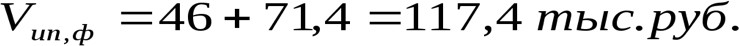 Показатель исполнения маркетинговых прогнозов: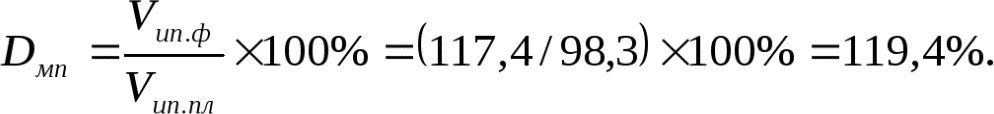 Показатель результативности инновационного развития: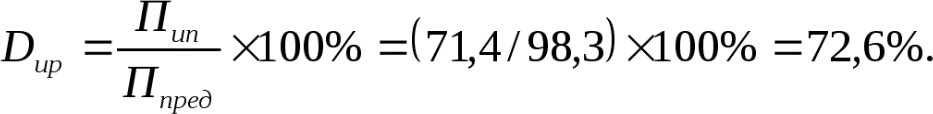 КроссвордПо горизонталиРазница между доходами и затратами на производство в плюсСоюз научных учреждений и самостоятельных промышленных фирм, созданный для роста эффективности деятельности6.	Один из видов эффекта в инновационной деятельностиСохраняя натуральную форму, участвуют в производственном процессе,Предприятие покрывает затраты на издержки производства сами. Та- кие затраты называются…15. Синтез процессов, методов и материалов, используемых в отрасли дея- тельности17. Оформленный результат фундаментальных, прикладных исследований, разработок в какой-либо сфере деятельности19. Плата за ресурсы поставщикам. Как называются такие затраты?21. Охранные документы на изобретение23. Как следствие нововведения — интересный (своеобразный) продукт По вертикали1. Несколько компаний, осуществляющих одинаковый вид деятельности, собирается вокруг основного центраОбобщенная характеристика свойств чего-либоГорожанин, который хочет заказать или приобрести, либо уже заказав- ший, и использующий товарыУмение конкурировать на рынках товаров и услугРезультат интеллектуальной деятельности, отличающей этот результат от других существенной новизной в своей областиСовокупность мероприятий позволяющий бороться с конкурентамиПроцесс получения ранее неизвестных данных или наблюдение ранее неизвестного явления природыОбъединенная вокруг научного центра, единая научная, производ- ственная, учебная, жилая и культурно бытовая зона, обеспечивающая перма- нентный инновационный цикл на базе научных исследованийПродукт научной деятельности, доведенный до стадии коммерческого использования и распространяющийся на рынке в виде нового товара или тех- нологии5916. Юридический документ, разрешающий другим лицами, как физиче- скими, так и юридическим, использование продукта инноваций18. Как называется расположенный компактно комплекс, главной функци- ей которого может быть ускоренное введение новшества в реальную средуКак называются исследовательские центры, которые занимаются раз- работкой новшеств, экспериментальной деятельностью, научной деятельно- стью, а также апробацией новшествДокумент, выдаваемый изобретателю и удостоверяющий его авторство и исключительное право на использование изобретения в течение определенно- го срокаОтрасль, область государственной, хозяйственной деятельности24. Организация, основанная на добровольных имущественных взносах граждан или организаций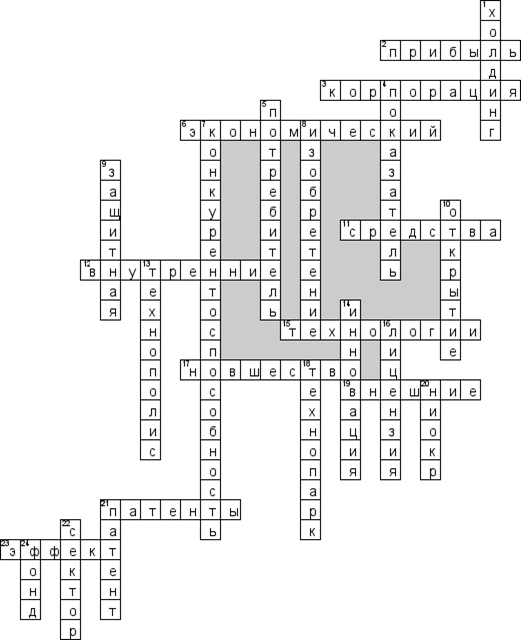 Тест1). Есть три основных вида инновационного предпринимательства. Что это за виды?а)	сложные инновации, потребительство инновации, инновация техноло-гий;б) социальные инновации, инновация технологий, псевдо-инновации;в)	инновации о продукте, инновация технологий, социальные инновации. 2). По причинам возникновения инновации бывают:а)	реактивные; б) базисные;в)	стратегические.Жизненный цикл охватывает:а)	6 этаповб) 7 этаповв)	4 этапаЧто такое внедрение?а)	осуществление	заключительной	стадии	научно-производственного цикла, освоение нового продукта;б) внедренное новшество, обеспечивающее качественный рост эффектив- ности процессов или продукции, востребованное рынком;в)	процесс обновления производства, направлен на повышение произво- дительности труда и экономию энергии, и других ресурсовНовизна считается абсолютной...:а)	если касается новшества впервые на данном предприятии, но уже при- менявшегося на других предприятиях;б)	когда отсутствуют аналоги конкретному новшеству;в)	если обновление какого-либо узла, элемент инновационного продукта 6). Сколько видов инновационных технологий?а)	4б) 5в)	67). Внедрение новшеств может дать 4 вида эффекта:а)	научно-технический, базисный, улучшающий, социальный; б) социальный, экономический, стратегический, комплексный;в)	научно-технический, экономический, социальный, экологический. 8). Стратегические инновации-...?а)	направлены на новые технологии, организацию процесса новых соци- альных структур;б) направлены на реализацию крупных изобретений и являются основой для формирования новых поколений и направлений развития техники;в)	направлены на получение значительных конкурентных преимуществ в перспективе развития.По способу организации инновационного процесса в фирме можно вы- делить 3 модели:а) на основе внутренней, внешней организации при помощи венчуров; б) на основе потребительской, инвестиционной, внешней организации; в) на основе базисной, внутренней, внешней организации.По роли в воспроизводственном процессе инновации классифици- руют:а) потребительские; б) инвестиционные; в) комплексные.Комплексные инновации-...а) нацелены на новые технологии, организацию процесса и управления;61б) представление единства нескольких видов изменений;в)	направлены на производство и использование новых продуктов, услуг. 12).	Сколько видов реинжиниринга выделяют?а)	3б) 2в)	413).	Одним из главных показателей эффективного функционирования предприятия является:а)	финансы предприятия; б) инновации предприятия;в)	устойчивость предприятия. 14).	Инвестиции зависят от…? а)	бюджетного дефицита;б) наличие спроса и предложения на финансовые услуги; в)	излишек денежных средств у населения.Различают две модели предпринимательства: а)	классическая;б) стратегическая; в)	инновационная.Для основания и изготовления нового вида продукции и услуг предприниматель должен иметь?а)	оборотные средства; б) основные средства;в)	научно-технические кадрыПо степени новизны выделяют инновации:а)	базисныеб) улучшающиев)	псевдо-инновацииСколько стадий ‘инновационного предпринимательства как про- цесс’ включает в себя:а)	5;б) 4;в)	3Сколько основных функций комиссии? а)	3б) 4в)	6Все косвенные методы стимулирования частных инвестиций можно выделить в … группаха)	6б) 5в)	3Тема 8. Инновационные рискиРиск в инновационной деятельности можно определить, как возможность потерь средств, инвестированных организацией в разработку и производство новых видов товаров и услуг, новой техники и технологий, которые, могут не найти своего потребителя на рынке.Для того что бы оценить и проанализировать риски, необходимо их клас- сифицировать, для дальнейшего принятия управленческого решения их мини- мизации.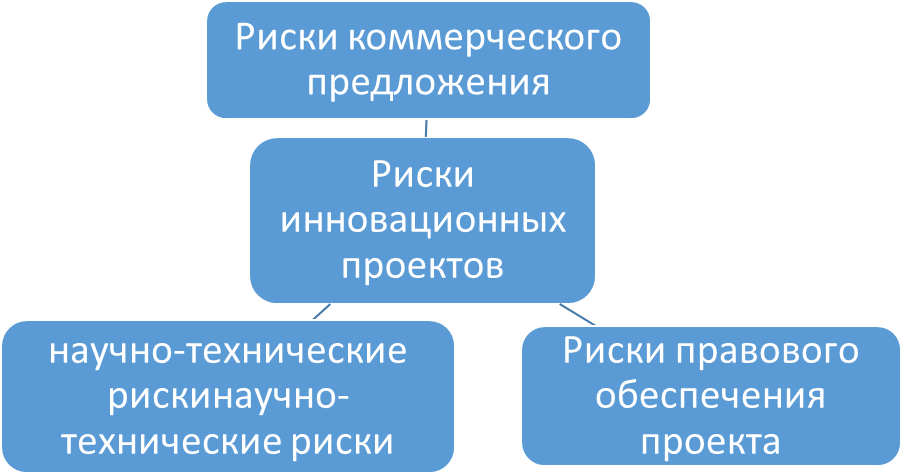 Рис. 4 Риски инновационных проектовНаучно-технические риски в свою очередь подразделяются на: отрица- тельные результаты НИР, отклонения параметров ОКР, несоответствие техни- ческого уровня производства техническому уровню инновации, несоответствие кадров профессиональным требованиям проекта, отклонение в сроках реализа- ции этапов проектирования, возникновение непредвиденных научно- технических проблем.Риски правового обеспечения подразделяют: ошибочный выбор терри- ториальных рынков патентной защиты, недостаточно плотные патентные защи- ты, неполучение или запаздывание патентной защиты, ограничение в сроках патентной зашиты, отсутствие просроченных лицензий на отдельные виды дея- тельности, «утечка» отдельных технических решений, появление патентноза- щищенных конкурентов.Риски коммерческого предложения: несоответствие рыночной стратегии фирмы, отсутствие поставщиков необходимых ресурсов и комплектующих, не- выполнение поставщиками обязательств по срокам и качеству поставок.Риск как экономическая категория совмещает в себе оценку вероятности неблагоприятного развития событий и меру этой не благоприятности. Поэтому63для описания риска используется двухмерная характеристика- степень и цена риска. Степень риска количественно характеризует вероятность неблагоприят- ной и динамики инновационного процесса и негативных результатов иннова- ционной деятельности.Показатель цены риска отражает количественную оценку вероятного ре- зультата инновационной деятельности, то есть показывает экономический ре- зультат, ради которого инвестор или инноватор пошел на риск.Экономическая оценка меры риска показывает возможные потери либо в результате какой-либо производственно — хозяйственной или финансовой дея- тельности, либо вследствие неблагоприятного изменения состояния внешней среды. Итак, необходимо разграничить степень риска, выделить некие зоны риска в зависимости от вероятности его возникновения.Выделяют следующие зоны риска (См. Рис. 4.2).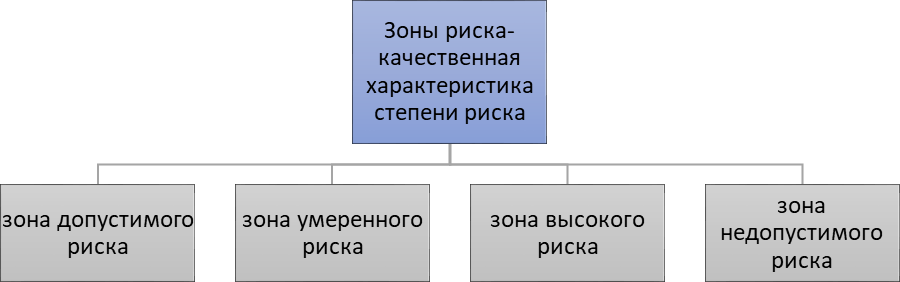 Рис. 5 Зоны риска«зона допустимого риска: возникновение рисковой ситуации не приво- дит к существенному ухудшению финансового положения компании;зона умеренного риска: убытки от возникновения рискового события покрываются прибылью других областей деятельности;зона высокого риска: в результате возникновения рисковой ситуации ухудшается финансовое положение компании,зона недопустимого риска: рисковое событие приводит к неплатеже- способности или банкротству предприятия».Необходимо особенно выделить, специфические риски, возникающие в инновационной деятельности (См табл.4.1).Таблица 4.1. Специфические риски инновационной деятельности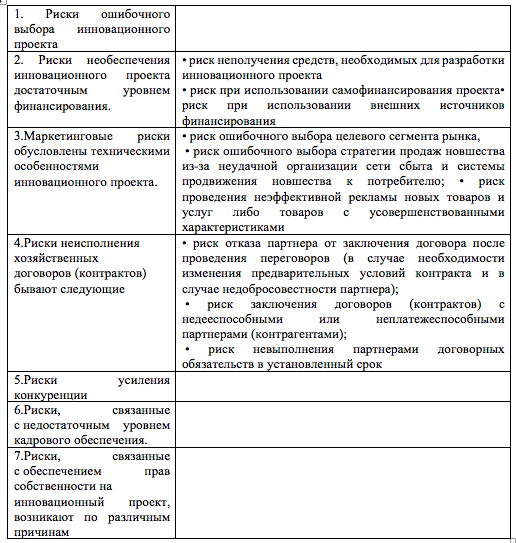 Риск усиления конкуренции представляет опасность для инновационной деятельности, особенно для малого бизнеса, расположившегося в секторе инно- ваций. Неподтвержденная или неполная информация о конкурентах, пролонга- ция сроков освоения нововведений и их разработки, результирующее в отста- вании от конкурентов; утечка конфиденциальной информации в результате промышленного шпионажа; нечестность конкурентов или рейдерский подход с их стороны; расширение зарубежных экспортеров на региональный (местный) рынок и в другие регионы страны — все вышеперечисленное является причи- нами риска усиления конкуренции. Большую роль играет риск неисполнения хозяйственных контрактов (договоров) в функционировании инновационных предприятий. Отказ контрагентов от подписания договора после исчерпываю- щих переговоров, заключении контрактов с неплатежеспособными партнерами, невыполнении партнерами договорных обязательств в прописанный срок, воз-65никновении опасности загрязнения природы (окружающей среды) - все это яр- кие проявления такого риска.Из специфических рисков, которые представлены в таб. 1, также необхо- димо отметить риски, связанные с финансированием инновационной деятель- ности и возникают они в ситуации, когда инновационная деятельность требует больших финансовых средств, а предприятие не смогло их получить, т.е. не смогло привлечь инвестиционные или кредитные средства. У предприятия су- ществует три источника финансирования, это собственные или финансы внеш- ние, либо смешанные. Если предприятие решило использовать только свои соб- ственные средства, то в определенный момент инновационное предприятие может оказаться без достаточных финансовых средств, по ряду причин. Если же основными источниками финансирования являются внешние средства, то в определенный момент реализации инновационного проекта, организация может остаться без финансов, по ряду причин, например: банкротства, наложении аре- ста, либо закрытия кредитной линии и т.д. Смешанные инвестиции, это когда предприятие использует несколько источников финансирования инновационно- го проекта, они более надежные, хотя, тоже не исключен сбой финансирования на определенном этапе реализации проекта, по причине не зависящим от пред- приятия.Технические особенности инновационной деятельности в первую очередь обусловливаются рисками, связанными со снабжением инновационной дея- тельности ресурсами, необходимыми для ее осуществления. В некоторых слу- чаях для ее осуществления необходимы уникальное оборудование, высококаче- ственные комплектующие или материалы, которые также требуют разработки и освоения. Поэтому перед инновационным предприятием встает проблема поис- ка поставщиков, способных разработать подобные уникальные ресурсы для ин- новационной деятельности. Иногда таких поставщиков нет на отечественном рынке и предприятию приходится выходить с предложениями на международ- ный рынок, что влечет за собой дополнительные затраты, а также появление рисков, связанных с внешнеэкономической деятельностью (политические, ва- лютные и другие риски).Любая предпринимательская деятельность несет риски, тем более иннова- ционное предпринимательство и избежать полностью риски в инновационной деятельности невозможно, поскольку инновационный бизнес является высоко рисковым. Риски возможно снизить или их минимизировать.Комплексы методов необходимы для снижения «рисков в инновационном бизнесе. К вышеупомянутым методам относятся: метод аналогий; методы ста- тистических данных, в том числе метод анализа рисков факторного спектра; комплексный метод анализа финансового статуса организации, исследование его финансовой стабильности; метод риско-моделирования; мультипликатив- ный метод, который строится на расчете отдельных коэффициентов (мульти- пликаторов), которые характеризуют вероятность коммерческих и технических рисков; нормативный метод; метод имитации риска с помощью компьютерной программы для требуемого оценки инновационного предприятия; метод рей- тинга».Что бы анализировать конкретный инновационный проект и идентифици- ровать различные области риска данного проекта, необходимо использовать опыт и знания экспертов, которые сравнительным методом аналогичных проек- тов, могут спрогнозировать возможные риски и оказать помощь в их миними- зации или выработать конкретные меры от возможных потерь.Существует несколько путей снижения риска в инновационной деятельно-сти:Один из наиболее эффективных путей— это грамотный выбор квалифици-рованного управленческого решения с учетом особенностей инвестиций в ин- новационный проект. Относительно новым путем становится добыча дополни- тельной информации. Только полная информация позволяет спроектировать точный прогноз и снизить риск. Лимитирование — это установление лимита предельных сумм расходов и так же путь к снижению риска. Диверсификация портфеля инноваций — это важнейший путь снижения рисков. Чтобы сокра- тить индивидуальные риски, которые вызваны особенностями отраслевой дея- тельности или спецификой конкретной фирмы (предприятия, объединения, ма- лого инновационного предприятия) нужна диверсификация портфеля иннова- ций. Такая диверсификация портфеля инновация должна быть крайне эффек- тивной. В результате диверсификации совокупный риск (индивидуальный и рыночный) может определяться лишь величиной рыночного риска, независимо- го от деятельности предприятия.Страхование. Это, по существу, передача определенного риска страховой компании. Поскольку с увеличением роста риска сумма ставок страхования растет, страховой компании выгодно страховать события при незначительном проценте оплаты риска. Производят страхование от несчастных случаев, со- хранности грузов при транспортировании, сохранности оборудования, общей гражданской ответственности по рискам строительных организаций и т.п. Страхование является важнейшим методом снижения рисков инновационной деятельности. Оно выступает как система экономических отношений, включа- ющая образование специального фонда средств (страхового фонда) и его ис- пользование для возмещения разного рода потерь, ущерба, вызванных неблаго- приятными событиями (страховыми случаями), путем выплаты страхового воз- мещения. С помощью страхования инновационная организация может миними- зировать практически все имущественные, а также многие политические, кре- дитные, коммерческие и производственные риски.Диверсификация инновационной деятельности. Снижение инноваци- онного риска путем диверсификации (разделения) инновационной деятельности предусматривает распределение усилий разработчиков (исследователей), а так- же капиталовложений для осуществления разнообразных инновационных про- ектов, непосредственно не связанных один с другим. Если в результате наступ- ления непредвиденных событий один из проектов станет убыточным, то другие проекты могут оказаться успешными и будут приносить прибыль.Распределение риска между участниками заключается в том, чтобы пе- редать максимальную ответственность за риск тому участнику, который лучше67всех может его контролировать. Распределение риска между участниками по- вышает надежность достижения результатов.«Резервирование. Резерв всегда повышает надежность функционирования системы, так как при отказе элемент может быть заменен из резерва. Величина резерва должна быть не меньше величины колебания параметров системы во времени. В этом случае затраты на резервы должны всегда быть ниже издержек (потерь), связанных с восстановлением отказа».Передача (трансфер) риска путем заключения контрактов — Если проведение каких-либо работ по инновационному проекту слишком рискован- но и величина возможного риска неприемлема для инновационной организа- ции, она может передать эти риски другой организации, что выгодно как для стороны, передающей (для трансфера), так и для принимающей (для трансфе- ри), если:потери, которые велики для стороны, передающей риск, могут быть не- значительны дня стороны, принимающей риск на себя;трансфер может находиться в лучшей позиции для сокращения потерь или контроля за хозяйственным риском.Для достижения более эффективного результата выбора пути минимиза- ции риска в инновационной деятельности используется не один метод, а как правило, совокупность методов. А также, выбор конкретного пути по сниже- нию риска, зависит от руководителя, его опыта и возможностей инновационной организации.Контрольные вопросы:В чем заключается сущность риска?Охарактеризуйте инновационные риски.Дайте определение управления риском.Назовите количественные методы анализа рисков.Назовите признаки классификации рисков.Задания для самостоятельной работы.Разработать инновационный проект (инновационный продукт). Пред- ставить описание продукта, в виде презентации и доклада. Произвести соответ- ствующие расчеты по проекту и аргументировать необходимость финансов для реализации проекта.Доклад по темам раздела и презентация.Задача.Для организации финансирования инновационного проекта акционерное общество может выпустить один из следующих видов ценных бумаг:а)	10 000 000 привилегированных акций с установленным ежегодным ди- видендом в размере 15% от номинала (номинал 1000 руб.);б) 10 000 конвертируемых облигаций (номинал 1 000 000 руб.) с купон- ным доходом в 15% годовых и сроком обращения в течение 3 лет;в) 1000 дисконтных векселей (номинал 10 000 000 руб.) по цене размеще- ния 85% и сроком обращения 1 год.Известно, что эмитированные акции размещаются на 95%, облигации — на 80%. Реализация векселей составляет в среднем 90%. Если акционерная компа- ния нуждается в инвестициях в размере 8 млрд., то рискованной является эмис- сия лишь векселей, поскольку в данном случае полезностью состоит в привле- чении инвестиций в достаточном объеме:а) ожидаемое привлечение инвестиций от размещения привилегирован- ных акций (I) оценивается в размере:I = 10 000 000х1000х 95% = 9,5 млрд. руб. > 8 млрд. руб. (риска нет);ТестРасчет коэффициента Z (стандартного   отклонения)   используется для оценки рисков инновационного проекта. Какой математический анализ в этом участвует?а) Распределение Пуассона б) Распределение Бернулли в) Распределение ГауссаБутлегерство — это?а)	полное отсутствие страха потерпеть крах при воплощении иннова- ционного проектаб) Подпольное изобретательство, которое имеет контрабандный ха- рактерв)   Умение предугадывать или видеть выгоду от изобретенияКакая характеристика более точно описывает рисковое подразде- ление (отдел) предприятия?а)	Инновационная деятельность в принципе невозможна без данного отдела.б)   Является засекреченным или тайным производством+в) Является автономно управляемым и специализированным произ- водствомЦель операционная инноватики:а)	Обслуживания краткосрочных, и текущих целей организацииб) Решения крупномасштабных инновационных проблем компании в) Исследования новейших технологийИнновационная среда предприятия имеет составные части. Ими являются:а)	инновационный климат, инновационные идеиб)    инновационные идеи плюс инновационный капитал в) Инновационный потенциал и инновационный климатВ зависимости от уровня разработки и распространения нововве- дений, укажите классификацию инновационных процессов.а)	Корпоративные, отраслевые, цеховые69вые,б)    Региональные, государственные, отраслевыев)	Меж организационные, внутриорганизационные, цеховые отрасле-Какая стадия предвещает стадию «прикладные исследования и раз-работки»:а)	Разработка глубины и ширины целевого рынка б) Исследование инновационного планав)    Поисковых научно-исследовательских работСуществуют элементы, составляющие систему инновационной де- ятельности. Перечислите их.а)	Экономика, образование, наука, технологииб) Технологии, менеджмент, нововведения, инвестиции в) Менеджмент, идеи, технологии, инвестицииЛевереджем в инновационной деятельности является: а)	Дополнительный элемент управления рискамиб)   Соотношение   величины   инвестиционного   капитала   и	величины собственного капитала компаниив) Фактор, малосущественное изменение которого может вызвать су- щественные пертурбации значений результативных показателейРутинизация технологии — это … стадия жизненного цикла техно- логической инновации.а)	Третьяб) Четвертая в) ПятаяЭкономист Й. Шумпетер является автором научная теории, приме- няемой в инноватике. Как называется эта теория?а)	Теория цикличности общественного совершенствования б) Теория промышленно-капиталистических цикловв) Теория коротких, средних и длинных циклов экономической ак- тивностиКакие элементы могут охраняться как товарные знаки. а)	Фирменные наименования, слоганыб) Логотипы, звуки, логограммы в) Логограммы, слоганыОпределенный период времени охватывает цикл жизни инновации: а)	От фундаментальных научных изысканий до вывода инновации изутилизацииб) От получения инвестиций на развитие инновационной идеи до ин- трузии полученного изделия в массовое изготовление/потреблениев)   От возникновения новаторской идеи до ее инъекции в жизньЧаще всего процесс реализации и управления несколькими инно- вационными проектами организуется в виде:а)	Технологических кластеров б) Инновационных программв)    Научно-практических лабораторийДля характеристики чего предназначен показатель цены риска: а)	Для более ожидаемой полезности инновацииб)   Для потенциальных убытков, если инновация «провалится»в) Для затрат, которые следует понести в настоящее время, чтобы ослабить риск убытков от инновации в будущем5. КроссвордПо горизонталиОбласть деятельности производителей и потребителей инновационной продукции (работ/услуг), включающая создание и распространение инноваций.Документ, который дает исключительное право его владельцу на изоб- ретение, промышленный образец, полезную модель или селекционное дости- жение.Инновации, направленные на частичное улучшение устаревших видов техники и технологии.Инновационный процесс, направленный на перестройку, перепроекти- рование деловых процессов для достижения значительного скачкообразного улучшения деятельности предприятия.13. Результат предпринимательской деятельности.16. Сложившийся многофункциональный комплекс, реализующий широ- кий перечень инновационных услуг и занимает (как правило) одно или не- сколько зданий.18. Долгосрочная аренда оборудования с возможностью его выкупа в дальнейшем.20. Конечный результат инновационной деятельности, получивший реали- зацию на рынке технологического процесса.По вертикалиСовокупность методов, процессов и материалов, используемых в ка- кой-либо отрасли деятельности, а также научное описание способов техниче- ского производства.Новизна, суть которой заключается в обновлении какого-либо элемен- та, либо узла изделия.Модель, в рамках которой предприниматель приводит в действие внут- ренние резервы предприятия для увеличения прибыли, повышения рентабель- ности.Мысленный прообраз какого-либо действия, предмета, явления, прин- ципа, выделяющий его основные, главные и существенные черты.Совокупность взаимосвязанных явлений, процессов, работ по разра- ботке и реализации инноваций, образующих законченный круг развития в тече- ние какого-либо промежутка времени.Научно-производственный материальный комплекс со сложной функ- циональной структурой, основная задача которого состоит в формировании благоприятной сферы для развития малых наукоемких фирм клиентов.71Объединяющий существующие общества и нации процесс, который за- трагивает экономическую, культурную, политическую и социальную сферу жизни.Интеллектуальный «результат деятельности в области духовного про- изводства, предназначенный для удовлетворения потребностей (в товарной или нетоварный формах) его потребителей».Комплексная характеристика инновационной деятельности фирмы, включающая степень интенсивности осуществляемых действий и их своевре- менность, способность мобилизовать потенциал необходимого количества и качества.«Выполнение исследований и разработок, направленных на решение актуальных теоретических и практических задач, имеющих социально- культурное, народнохозяйственное, политическое значение».17. Инновации, возникшие на базе крупных изобретений, кладущие начало новым, ранее неизвестным продуктам или процессам, основанным на новых научных принципах.19. Юридическое лицо, содействующее развитию инновационной деятель- ности путем финансирования инновационных проектов и инфраструктуры, а также оказания иных услуг в соответствии с законодательством.Список литературы:ФЗ № 127_ФЗ то 23.08.1996 «О науке и государственной политике» (ред. От 08.12.2020)ФЗ от 31.07.2020 г. N 309-ФЗ "О внесении изменений в Федеральный закон "О науке и государственной научно-технической политике"ФЗ № 216-ФЗ от 29.07.2017 «Об инновационных научно-технологических центрах» (ред. От 26.07.2019)Экономика инноваций: Учебное пособие. — М.: Экономический факультет МГУ имени М.В. Ломоносова, 2016.Сыроваткина Т.Н. Воспроизводственная инфраструктура экономики, осно- ванной на знанияхФедотова Е.И. Государственное регулирование интеграции инновационной системы России в международный обмен объектами интеллектуальной собственности, 2009 г.Катеринин С.П. Учетно-аналитическая система управления инновацион- ной деятельностью организации. — 2016 г.Локтев А.П., Неоинституциональные аспекты национальной инновацион- ной системы.- 2010 г.Федоренко, В.Ф. Инновационная деятельность в АПК: состояние, пробле- мы, перспективы [Электронный ресурс] : науч. изд. / Д.С. Буклагин, Э.Л. Аронов, В.Ф. Федоренко .— М. : ФГБНУ "Росинформагротех", 2010.—	280 с. —	ISBN	978—5—7367—0777—5	.—	Режим	доступа:https://lib.rucont.ru/efd/213365Валинурова, Л.С. Управление инвестиционными процессами: многоуров- невые стратегии : монография / Валинурова Л.С. — Москва : КноРус, 2018. — 295 с. — ISBN 978—5—4365—2325—5. — URL: https://book.ru/book/929802 (дата обращения: 08.10.2021). — Текст : элек- тронный.Валинурова, Л.С. Управление инвестиционными процессами: многоуров- невые стратегии : учебник / Валинурова Л.С., Казакова О.Б., Кузьминых Н.А. — Москва : Русайнс, 2020. — 295 с. — ISBN 978—5—4365—4323—9. — URL: https://book.ru/book/935317 (дата обращения: 01.10.2021). — Текст : электронный.Вертакова, Ю.В. Региональная социально-экономическая политика+ еПри- ложение: Тесты : учебник / Вертакова Ю.В., Рисин И.Е., Трусова Н.С. — Москва : КноРус, 2020. — 275 с. — ISBN 978—5—406—07489—3. — URL: https://book.ru/book/932653 (дата обращения: 18.09.2021). — Текст : электронный.Веселкова, Е.Е. Правовое регулирование иностранных инвестиций в РФ: опыт и перспективы (Законность и правопорядок) : монография / Веселко- ва Е.Е. — Москва : КноРус, 2021. — 160 с. — ISBN 978—5—406—05038—735. — URL: https://book.ru/book/938083 (дата обращения: 18.09.2021). — Текст : электронный.Гончаренко, Л.П. Расширенное воспроизводство инновационной сферы экономики и стимулирование спроса на инновации: теория и методология : монография / Гончаренко Л.П., и др. — Москва :   Русайнс,   2016. — 288 с. —	ISBN	978—5—4365—1466—6. —	URL: https://book.ru/book/922123 (дата обращения: 07.10.2021). — Текст : элек- тронный.Гуськова, Н.Д. Инвестиционный менеджмент : учебник / Гуськова Н.Д., Краковская И.Н., Слушкина Ю.Ю. и др. — Москва : КноРус, 2010. — 451 с. —	ISBN	978—5—406—00033—5. —	URL: https://book.ru/book/249463 (дата обращения: 04.10.2021). — Текст : элек- тронный.Гуськова, Н.Д. Инвестиционный менеджмент : учебное пособие / Гуськова Н.Д., Краковская И.Н., Слушкина Ю.Ю., Маколов В.И. — Москва : Кно- Рус, 2016. — 176 с. — ISBN 978—5—406—01095—2. — URL: https://book.ru/book/920668 (дата обращения: 21.09.2021). — Текст : элек- тронный.Дельман, О.А. Теоретические и методологические основы исследования инновационных процессов в нефтеперерабатывающем комплексе регио- нальной экономической системы : монография / Дельман О.А. — Москва : Палеотип, 2008. — 204 с. — ISBN 978—5—94727—294—9. — URL: https://book.ru/book/901171 (дата обращения: 17.09.2021). — Текст : элек- тронный.Древалев, А.А. Иностранные инвестиции : учебное пособие / Древалев А.А., Косинцев А.П., Гайтерова Куклина О.А., Мальцев А.А., Мальцев А.А. — Москва : КноРус, 2017. — 206 с. — (для бакалавров). — ISBN 978—5—406—00911—6. — URL: https://book.ru/book/921432 (дата обра- щения: 21.09.2021). — Текст : электронный.Егорова, Е.А. Механизм привлечения инвестиций в развитие инновацион- ной инфраструктуры : монография / Егорова Е.А., Зезюлин В.В., Некрасов А.В. — Москва : Палеотип, 2006. — 124 с. — ISBN 978—5—94727—306—7. — URL: https://book.ru/book/901176 (дата обращения: 05.10.2021). — Текст : электронный.Ивасенко, А.Г. Макроэкономика : учебное пособие / Ивасенко А.Г., Нико- нова Я.И. — Москва : КноРус, 2013. — 314 с. — ISBN 978—5—406— 02141—5. — URL: https://book.ru/book/918905 (дата обращения: 23.09.2021). — Текст : электронный.Казакова, О.Б. Управление инвестиционными потоками в условиях струк- турных преобразований в экономике : монография / Казакова О.Б. — Москва : Палеотип, 2009. — 164 с. — ISBN 978—5—94727—642—8. — URL: https://book.ru/book/903926 (дата обращения: 17.09.2021). — Текст : электронный.Казакова, О.Б. Эффективное управление инвестированием обновления ос- новного капитала : монография / Казакова О.Б. — Москва : Палеотип,2008. —       282 с. —        ISBN        978—5—94727—450—9. —        URL:https://book.ru/book/903952 (дата обращения: 15.09.2021). — Текст : элек- тронный.Камаев, В.Д. Экономическая теория. Краткий курс : учебник / Камаев В.Д., Ильчиков М.З., Борисовская Т.А. — Москва : КноРус, 2020. — 382 с. — ISBN 978—5—406—07261—5. — URL: https://book.ru/book/932302 (дата обращения: 18.09.2021). — Текст : электронный.Капканщиков, С.Г. Макроэкономика : учебник / Капканщиков С.Г. — Москва : КноРус, 2016. — 405 с. — ISBN 978—5—406—04658—6. — URL: https://book.ru/book/918091 (дата обращения: 05.10.2021). — Текст : электронный.Касаев, Б.С. Совершенствование моделей рейтинговой оценки инвестици- онной привлекательности нефтегазового комплекса : монография / Касаев Б.С. — Москва : Палеотип, 2008. — 264 с. — ISBN 978—5—94727—305—2. — URL: https://book.ru/book/901162 (дата обращения: 08.10.2021). — Текст : электронный.Киселева, Е.А. Макроэкономика. Экспресс-курс : учебное пособие / Кисе- лева Е.А. — Москва : КноРус, 2021. — 379 с. — ISBN 978—5—406— 02137—8. — URL: https://book.ru/book/935766 (дата обращения: 01.10.2021). — Текст : электронный.Кузнецова, А.И. Инвестиции в создание и развитие инфраструктуры : мо- нография / Кузнецова А.И. — Москва : Палеотип, 2007. — 268 с. — ISBN 978—5—94727—193—5. — URL: https://book.ru/book/901275 (дата обра- щения: 30.09.2021). — Текст : электронный.Лисичкина, Ю.С. Методология комплексной оценки уровня научно- исследовательской и образовательной деятельности научно- педагогических работников : монография / Лисичкина Ю.С. — Москва : Русайнс, 2020. — 201 с. — ISBN 978—5—4365—1692—9. — URL: https://book.ru/book/939780 (дата обращения: 15.09.2021). — Текст : элек- тронный.Маколов, В.И. Инвестиционный менеджмент : учебное пособие / Маколов В.И., Гуськова Н.Д., Краковская И.Н., Слушкина Ю.Ю. — Москва : Кно- Рус, 2020. — 176 с. — ISBN 978—5—406—07451—0. — URL: https://book.ru/book/933998 (дата обращения: 28.09.2021). — Текст : элек- тронный.Методология комплексной оценки уровня научно-исследовательской и об- разовательной деятельности научно-педагогических работников : моно- графия / Лисичкина Ю.С., под ред. — Москва : Русайнс, 2017. — 201 с. — ISBN 978—5—4365—1692—9. — URL: https://book.ru/book/923100 (дата обращения: 15.09.2021). — Текст : электронный.Назаров, А.Г. Формирование инвестиционной привлекательности и актив- ности промышленных предприятий в современных условиях : монография/ Назаров А.Г. — Москва : Русайнс, 2020. — 170 с. — ISBN 978—5—754365—5232—3. — URL: https://book.ru/book/939706 (дата обращения: 03.10.2021). — Текст : электронный.Новичков, А.В. Экономическая теория : учебник / Новичков А.В., Калаш- никова Н.И., Калашников И.Б., Иванов В.Т., Симонин П.В., Свистун С.П., Пузыня Т.А., Фомин О.Ю., Фурсова С.Д. — Москва : Русайнс, 2020. — 447 с. —	ISBN	978—5—4365—4680—3. —	URL: https://book.ru/book/936167 (дата обращения: 26.09.2021). — Текст : элек- тронный.Носова, С.С. Основы экономики : учебник / Носова С.С. — Москва : Кно- Рус, 2012. — 311 с. — (СПО). — ISBN 978—5—406—01903—0. — URL: https://book.ru/book/908359 (дата обращения: 26.09.2021). — Текст : элек- тронный.Носова, С.С. Экономическая теория : учебник / Носова С.С. — Москва : КноРус, 2021. — 792 с. — ISBN 978—5—406—03677—8. — URL: https://book.ru/book/936611 (дата обращения: 10.10.2021). — Текст : элек- тронный.Плетнев, К.И. Основные компоненты инноватики как науки об инновациях: монография / Плетнев К.И. — Москва : Проспект, 2017. — 157 с. — ISBN 978—5—392—22369—5. — URL: https://book.ru/book/921568 (дата обра- щения: 09.10.2021). — Текст : электронный.Рисин,       И.Е. Региональная        социально-экономическая        политика+еПриложение:Тесты : учебник / Рисин И.Е., Вертакова Ю.В., Трусова Н.С. — Москва : КноРус, 2018. — 275 с. — ISBN 978—5—406—06359—0. — URL: https://book.ru/book/929691 (дата обращения: 14.09.2021). — Текст : электронный.Скворцова, В.А. Экономическая теория : учебное пособие / Скворцова В.А., Чернецова Н.С., Медушевская И.Е. — Москва : КноРус, 2021. — 264 с. —	ISBN	978—5—406—08694—0. —	URL: https://book.ru/book/940484 (дата обращения: 19.09.2021). — Текст : элек- тронный.Соколинский, В.М. Экономическая теория : учебное пособие / Соколин- ский В.М. и др. — Москва : КноРус, 2016. — 460 с. — ISBN 978—5— 406—03104—9. — URL: https://book.ru/book/918437 (дата обращения: 12.09.2021). — Текст : электронный.Хазанович, Э.С. Инвестиционная стратегия : учебное пособие / Хазанович Э.С., Ажлуни А.М., Моисеев А.В. — Москва : КноРус, 2010. — 304 с. — ISBN 978—5—406—00271—1. — URL: https://book.ru/book/265117 (дата обращения: 24.09.2021). — Текст : электронный.Хазанович, Э.С. Инвестиционная стратегия : учебное пособие / Хазанович Э.С., Моисеев А.В. — Москва : КноРус, 2017. — 272 с. — ISBN 978—5— 406—03708—9. — URL: https://book.ru/book/920022 (дата обращения: 23.09.2021). — Текст : электронный.Хасанов, И.Ф. Особенности формирования и реализации региональной ин- вестиционной политики в современной экономике : монография / Хасанов И.Ф. — Москва : Палеотип, 2011. — 268 с. — ISBN 978—5—94727—703—6. — URL: https://book.ru/book/902285 (дата обращения: 29.09.2021). — Текст : электронный.Чернецова, Н.С. Экономическая теория : учебное пособие / Чернецова Н.С., Скворцова В.А., Медушевская И.Е. — Москва : КноРус, 2016. — 264 с. —	ISBN	978—5—390—00403—6. —	URL: https://book.ru/book/920612 (дата обращения: 12.09.2021). — Текст : элек- тронный.Шкляев, А.Е. Управление проектами в строительном холдинге : моногра- фия / Шкляев А.Е. — Москва : Палеотип, 2011. — 148 с. — ISBN 978—5— 94727—627—5. — URL: https://book.ru/book/902291 (дата обращения: 07.10.2021). — Текст : электронный.77ГруппаХарактеристика1. По областям при- менения в научно- производственном процессе (в сфере промышленности, транспорта, связи, с/х)научно-исследовательские, которые изменяют процесс в сфере НИОКР;технические или продуктовые, появляются в производстве продуктов и ведут к изменению технологий;технологические, возникают при применении более совершенных спосо- бов изготовления продукции и ведут к изменению технологий обработки информации и технологии связи у потребителя;-информационно-коммуникационные, ведут к изменению технологий об- работки информации и технологии связи у потребителя;маркетинговые, ведут к изменениям в исследовании рынков и работе на них, а также изменениям товаров и организаций;логистические, ведут к изменениям в организации движения потоков;-организационно-управленческие, ведут к изменениям в организационном механизме и системе управления2.По областям применения в сфе- рах обслуживания:социально-экономические, правовые и др.образование;питание;спорт и молодежь;культура;здравоохранение;правовое обслуживание и охрана;туризм;торговля;финансовое обслуживание3.По уровню но- визны инновацион- ные товары и услу- ги и могут распре- деляться по сл.признакам:мировой новизны;отраслевой новизны;расширение ассортимента товаров и услуг;инновационное обновление товаров и услуг;сокращение издержек и др.4. Широта воздей- ствия итемпы осуществле- нияинноваций.мировая, глобальная;национальная народнохозяйственна;отраслевая;локальная;быстрые, нарастающие;-равномерные, замедленные;слабые, затухающие.По горизонтали:Процесс превращения новации в инновацию посредством внедрения на рынок.Достигаемый результат в его материальном, денежном, социальном вы- ражении; разница между результатами и затратами (абсолютная величина)6. Участник инновационного процесса, осуществляющий внедрение и про- движение новшества на рынке.Свидетельство, выдаваемое компетентным правительственным орга- ном, изобретателю и удостоверяющее его монопольное право на использование этого изобретенияФорма организации ФПГ, предполагающая создание материнской и дочерних компаний, где первая владеет контрольным пакетом акций остальных (дочерних компаний)14. Новое, обладающее существенными отличиями техническое решениезадачиРаспространение нововведений, достижение практического использо-вания прогрессивных идей, изобретений, результатов научных исследованийНовшество, которого не было раньше: новое теоретическое знание, но- вый метод, принцип и т.п.Это временная структура, направленная на поиск и реализацию мас- штабированной бизнес-идеи20. Одноразовая совокупность взаимосвязанных действий, которые осу- ществляются с определенной целью, в течение определенного времени, при установленных ресурсных ограниченияхПо вертикали:Это форма сотрудничества между юридически и финансово независи-мыми сторонами (компаниями и / или физическими лицами), в пределахВнутреннее желание человека удовлетворять свои потребностиКонечный результат деятельности, направленной на создание и исполь- зование нововведений, воплощенных в виде усовершенствованных или новых товаров (изделий или услуг), технологий их производства, методов управления на всех стадиях производства и сбыта "товаров, которые способствуют разви- тию и повышению экономической эффективности производства и потребления или обеспечивают социальный или иной эффект.Участник инновационного процесса, осуществляющий поиск инноваци- онных идей и разработку новшеств на их основе.Затраты или издержки предприятия (компании), приводящие к умень- шению его (ее) средств (капитала) или к увеличению обязательств в процессе хозяйственной деятельностиЭто организационные структуры, в состав которых входят научные учреждения, вузы, предприятия, информационно-выставочные комплексы, службы сервиса и т.д., объединенных организационно и территориально в ло- кальный научно-технический комплекс и осуществляют научное, кадровое и информационное обслуживание инновационных процессов.вид инвестиционной деятельности по приобретению имущества и пе- редаче его на основании договора лизинга физическим и юридическим лицам за определенную плату на определенный срок и на определенных условиях, об у- словленных договором, с правом выкупа имущества лизингополучателемэто страхование рисков от неблагоприятных изменений в будущем15. Участник инновационного процесса, осуществляющий финансирова- ние разработки и внедрения новшеств19. Деятельность, направленная на создание или усовершенствование спо- собов и средств осуществления процессов в конкретной области практическойдеятельности, в частности на создание новой продукции и технологий131051291411761714815231618192018181818181818181818181820134101714321511212121212121212121212128611951616161616161616161616167195с1экспериментальныер12п6пар3рет10устойчивость2проектрегисгрнои9и11н14управления4пжнчномсиаенвм7технополисо15инновационнаявиквздриано8интеллектуальныйининг16р18искованность4545454545454545454545454545454545454545454545454545н13энаоккв17конкурентыалбцоаигтии20контрактчреыск19потребительскией2612591611113731017814184152019